Štefanova ulica 5, 1000 Ljubljana	T: 01 478 60 01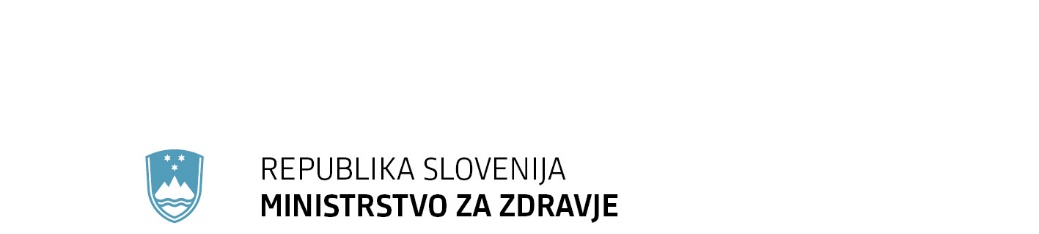 	F: 01 478 60 58 	E: gp.mz@gov.si	www.mz.gov.siNa podlagi drugega odstavka 2. člena Zakona o proizvodnji in prometu s prepovedanimi drogami (Uradni list RS, št. 108/99, 44/00, 2/04 – ZZdrI-A in 47/04 – ZdZPZ) Vlada Republike Slovenije izdajaU R E D B Oo razvrstitvi prepovedanih drog1. člen Ta uredba v skladu z Direktivo (EU) 2017/2103 Evropskega parlamenta in Sveta z dne 15. novembra 2017 o spremembi Okvirnega sklepa Sveta 2004/757/PNZ zaradi vključitve novih psihoaktivnih snovi v opredelitev pojma »prepovedana droga« in razveljavitvi Sklepa Sveta 2005/387/PNZ (UL L št. 305, 21. 11. 2017, str. 12) in Delegirano direktivo Komisije (EU) 2019/369 z dne 13. decembra 2018 o spremembi Priloge k Okvirnemu sklepu Sveta 2004/757/PNZ v zvezi z vključitvijo novih psihoaktivnih snovi v opredelitev pojma »prepovedana droga« (UL L št. 66, 7. 3. 2019, str. 3) določa razvrstitev prepovedanih drog glede na resnost nevarnosti za zdravje ljudi, ki je lahko posledica njihove zlorabe, ter glede na uporabo v skupine I, II in III.2. člen Seznam skupin prepovedanih drog iz prejšnjega člena je v prilogi, ki je sestavni del te uredbe. 3. člen Z mednarodnim nelastniškim imenom so označene le tiste prepovedane droge, ki so na Seznamu mednarodnih nelastniških imen za farmacevtske snovi (INN) Svetovne zdravstvene organizacije. 4. členZ dnem uveljavitve te uredbe preneha veljati Uredba o razvrstitvi prepovedanih drog (Uradni list RS, št. 45/14, 22/16, 14/17 in 4/19).5. členTa uredba začne veljati petnajsti dan po objavi v Uradnem listu Republike Slovenije.Št. 0070-86/2019                                                                Vlada Republike SlovenijeLjubljana, 13. september 2019                                                    Marjan Šarec EVA 2019-2711-0054                                                                             predsednikPrilogaSeznam skupin prepovedanih drogSKUPINA ISKUPINA IISKUPINA IIIa.1.0 Barbituratni in nebarbituratni hipnotiki in antiepileptiki (razen hipnotičnih benzodiazepinov)b.1.0 Benzodiazepinski anksiolitiki in hipnotikic.1.0 Stimulansi in anorektiki (arilalkilaminski in drugi)Na seznamu so v skupine vključene tudi:– izomere navedenih snovi, če so take izomere mogoče za posamezno kemijsko zgradbo in če niso posebej izvzete; – estri in etri (na splošno: oblike sestavin) vseh snovi na tem seznamu, razen če so vključeni v druge skupine tega seznama; – soli učinkovin in njihovih estrov, etrov in izomer, če so take soli mogoče.* In drugi dušikovi (V) petvalentni derivati morfina, zlasti morfin-N-oksid in derivati; med njimi je tudi kodein-N-oksid.** Dekstrometorfan [(+)-3-metoksi-N-metilmorfinan] in dekstrorfan [(+)-3-hidroksi-N-metilmorfinan] sta izomeri učinkovin levometorfan in levorfanol, ki sta namenoma izpuščeni s tega seznama.*** Opij: za izračunavanje pri presojanju in za statistiko se v skladu z določbami Enotne Konvencije o mamilih iz leta 1961 (Uradni list SFRJ – Mednarodne pogodbe, št. 2/64 in 3/78, Akt o notifikaciji nasledstva, Uradni list RS – Mednarodne pogodbe, št. 9/92; v nadaljnjem besedilu: Konvencija 1961) vsi pripravki, izdelani neposredno iz opija, štejejo za opij (pripravki). Če niso izdelani neposredno iz opija, temveč iz zmesi njegovih alkaloidov (na primer pantopon, omnopon in papaveretum), se štejejo za morfin (pripravki).**** Za izračunavanje pri presojanju in za statistiko se v skladu z določbami Konvencije 1961 pripravki iz listov koke, ki vsebujejo več kot 0,1 odstotka kokaina in so izdelani neposredno iz listov koke, štejejo za liste koke (pripravki).***** Uporaba konoplje v medicinske namene je dovoljena v zdravilih v skladu z Zakonom o zdravilih (Uradni list RS, št. 17/14) in Zakonom o lekarniški dejavnosti (Uradni list RS, št. 85/16 in 77/17) ter v skladu s predpisi in smernicami, ki urejajo njihovo predpisovanje.Obrazložitev Predlog Uredbe o razvrstitvi prepovedanih drog uvaja oblikovno posodobljen in poenoten seznam prepovedanih drog, v katerem so vse snovi opredeljene na enak način.S predlogom se seznam prepovedanih drog dopolnjuje s štirimi snovmi, ki jih je Komisija Organizacije združenih narodov za droge na letošnjem rednem marčnem zasedanju uvrstila na seznam mednarodno usklajeno obravnavanih (reguliranih) psihoaktivnih snovi, ena od teh snovi pa se na seznam uvršča tudi na podlagi Delegirane direktive Komisije (EU) 2019/369 z dne 13. decembra 2018 o spremembi Priloge k Okvirnemu sklepu Sveta 2004/757/PNZ v zvezi z vključitvijo novih psihoaktivnih snovi v opredelitev pojma »prepovedana droga« (UL L št. 66, 7. 3. 2019, str. 3).  Številka: 0070-86/2019/12Številka: 0070-86/2019/12Ljubljana, 7. november 2019Ljubljana, 7. november 2019EVA 2019-2711-0054 EVA 2019-2711-0054 GENERALNI SEKRETARIAT VLADE REPUBLIKE SLOVENIJEGp.gs@gov.siGENERALNI SEKRETARIAT VLADE REPUBLIKE SLOVENIJEGp.gs@gov.siZADEVA: Uredba o razvrstitvi prepovedanih drog – predlog za obravnavo ZADEVA: Uredba o razvrstitvi prepovedanih drog – predlog za obravnavo ZADEVA: Uredba o razvrstitvi prepovedanih drog – predlog za obravnavo ZADEVA: Uredba o razvrstitvi prepovedanih drog – predlog za obravnavo 1. Predlog sklepov vlade:1. Predlog sklepov vlade:1. Predlog sklepov vlade:1. Predlog sklepov vlade:Na podlagi drugega odstavka 2. člena Zakona o proizvodnji in prometu s prepovedanimi drogami (Uradni list RS, št. 108/99, 44/00, 2/04 – ZZdrI-A in 47/04 – ZdZPZ) je Vlada Republike Slovenije na ... seji... pod točko … sprejela SKLEPVlada Republike Slovenije je izdala Uredbo o razvrstitvi prepovedanih drog in jo objavi v Uradnem listu Republike Slovenije.                                                                            Stojan Tramte                            			        GENERALNI SEKRETARPriloga: –  predlog Uredbe o razvrstitvi prepovedanih drog.Sklep prejmejo:– Ministrstvo za zdravje,– Ministrstvo za notranje zadeve, – Ministrstvo za finance, – Ministrstvo za gospodarski razvoj in tehnologijo, – Ministrstvo za pravosodje, – Ministrstvo za javno upravo,– Služba Vlade RS za zakonodajo. Na podlagi drugega odstavka 2. člena Zakona o proizvodnji in prometu s prepovedanimi drogami (Uradni list RS, št. 108/99, 44/00, 2/04 – ZZdrI-A in 47/04 – ZdZPZ) je Vlada Republike Slovenije na ... seji... pod točko … sprejela SKLEPVlada Republike Slovenije je izdala Uredbo o razvrstitvi prepovedanih drog in jo objavi v Uradnem listu Republike Slovenije.                                                                            Stojan Tramte                            			        GENERALNI SEKRETARPriloga: –  predlog Uredbe o razvrstitvi prepovedanih drog.Sklep prejmejo:– Ministrstvo za zdravje,– Ministrstvo za notranje zadeve, – Ministrstvo za finance, – Ministrstvo za gospodarski razvoj in tehnologijo, – Ministrstvo za pravosodje, – Ministrstvo za javno upravo,– Služba Vlade RS za zakonodajo. Na podlagi drugega odstavka 2. člena Zakona o proizvodnji in prometu s prepovedanimi drogami (Uradni list RS, št. 108/99, 44/00, 2/04 – ZZdrI-A in 47/04 – ZdZPZ) je Vlada Republike Slovenije na ... seji... pod točko … sprejela SKLEPVlada Republike Slovenije je izdala Uredbo o razvrstitvi prepovedanih drog in jo objavi v Uradnem listu Republike Slovenije.                                                                            Stojan Tramte                            			        GENERALNI SEKRETARPriloga: –  predlog Uredbe o razvrstitvi prepovedanih drog.Sklep prejmejo:– Ministrstvo za zdravje,– Ministrstvo za notranje zadeve, – Ministrstvo za finance, – Ministrstvo za gospodarski razvoj in tehnologijo, – Ministrstvo za pravosodje, – Ministrstvo za javno upravo,– Služba Vlade RS za zakonodajo. Na podlagi drugega odstavka 2. člena Zakona o proizvodnji in prometu s prepovedanimi drogami (Uradni list RS, št. 108/99, 44/00, 2/04 – ZZdrI-A in 47/04 – ZdZPZ) je Vlada Republike Slovenije na ... seji... pod točko … sprejela SKLEPVlada Republike Slovenije je izdala Uredbo o razvrstitvi prepovedanih drog in jo objavi v Uradnem listu Republike Slovenije.                                                                            Stojan Tramte                            			        GENERALNI SEKRETARPriloga: –  predlog Uredbe o razvrstitvi prepovedanih drog.Sklep prejmejo:– Ministrstvo za zdravje,– Ministrstvo za notranje zadeve, – Ministrstvo za finance, – Ministrstvo za gospodarski razvoj in tehnologijo, – Ministrstvo za pravosodje, – Ministrstvo za javno upravo,– Služba Vlade RS za zakonodajo. 2. Predlog za obravnavo predloga zakona po nujnem ali skrajšanem postopku v državnem zboru z obrazložitvijo razlogov:2. Predlog za obravnavo predloga zakona po nujnem ali skrajšanem postopku v državnem zboru z obrazložitvijo razlogov:2. Predlog za obravnavo predloga zakona po nujnem ali skrajšanem postopku v državnem zboru z obrazložitvijo razlogov:2. Predlog za obravnavo predloga zakona po nujnem ali skrajšanem postopku v državnem zboru z obrazložitvijo razlogov:////3.a Osebe, odgovorne za strokovno pripravo in usklajenost gradiva:3.a Osebe, odgovorne za strokovno pripravo in usklajenost gradiva:3.a Osebe, odgovorne za strokovno pripravo in usklajenost gradiva:3.a Osebe, odgovorne za strokovno pripravo in usklajenost gradiva:– Mojca Gobec, generalna direktorica Direktorata za javno zdravje, Ministrstvo za zdravje, ̶ Vesna Kerstin Petrič, vodja Sektorja za krepitev zdravja ter obvladovanje kroničnih nenalezljivih bolezni in stanj, Ministrstvo za zdravje,– dr. Jože Hren, sekretar, Ministrstvo za zdravje.– Mojca Gobec, generalna direktorica Direktorata za javno zdravje, Ministrstvo za zdravje, ̶ Vesna Kerstin Petrič, vodja Sektorja za krepitev zdravja ter obvladovanje kroničnih nenalezljivih bolezni in stanj, Ministrstvo za zdravje,– dr. Jože Hren, sekretar, Ministrstvo za zdravje.– Mojca Gobec, generalna direktorica Direktorata za javno zdravje, Ministrstvo za zdravje, ̶ Vesna Kerstin Petrič, vodja Sektorja za krepitev zdravja ter obvladovanje kroničnih nenalezljivih bolezni in stanj, Ministrstvo za zdravje,– dr. Jože Hren, sekretar, Ministrstvo za zdravje.– Mojca Gobec, generalna direktorica Direktorata za javno zdravje, Ministrstvo za zdravje, ̶ Vesna Kerstin Petrič, vodja Sektorja za krepitev zdravja ter obvladovanje kroničnih nenalezljivih bolezni in stanj, Ministrstvo za zdravje,– dr. Jože Hren, sekretar, Ministrstvo za zdravje.3.b Zunanji strokovnjaki, ki so sodelovali pri pripravi dela ali celotnega gradiva:3.b Zunanji strokovnjaki, ki so sodelovali pri pripravi dela ali celotnega gradiva:3.b Zunanji strokovnjaki, ki so sodelovali pri pripravi dela ali celotnega gradiva:3.b Zunanji strokovnjaki, ki so sodelovali pri pripravi dela ali celotnega gradiva:– Roman Kranvogl, Nacionalni laboratorij za zdravje, okolje in hrano.– Roman Kranvogl, Nacionalni laboratorij za zdravje, okolje in hrano.– Roman Kranvogl, Nacionalni laboratorij za zdravje, okolje in hrano.– Roman Kranvogl, Nacionalni laboratorij za zdravje, okolje in hrano.4. Predstavniki vlade, ki bodo sodelovali pri delu državnega zbora:4. Predstavniki vlade, ki bodo sodelovali pri delu državnega zbora:4. Predstavniki vlade, ki bodo sodelovali pri delu državnega zbora:4. Predstavniki vlade, ki bodo sodelovali pri delu državnega zbora:////5. Kratek povzetek gradiva:5. Kratek povzetek gradiva:5. Kratek povzetek gradiva:5. Kratek povzetek gradiva:S predlogom Uredbe o razvrstitvi prepovedanih drog se v slovensko zakonodajo prenašajo štiri snovi, ki jih je Komisija Organizacije združenih narodov za droge na letošnjem rednem marčnem zasedanju razvrstila na seznam mednarodno usklajeno obravnavanih (reguliranih) psihoaktivnih snovi, ena od teh snovi pa se prenaša tudi na podlagi Delegirane direktive Komisije (EU) 2019/369 z dne 13. decembra 2018 o spremembi Priloge k Okvirnemu sklepu Sveta 2004/757/PNZ v zvezi z vključitvijo novih psihoaktivnih snovi v opredelitev pojma »prepovedana droga« (UL L št. 66, 7. 3. 2019, str. 3).  Prav tako se s predlogom uredbe uvaja oblikovno posodobljen in poenoten seznam prepovedanih drog, v katerem so vse snovi opredeljene na enak način. S predlogom Uredbe o razvrstitvi prepovedanih drog se v slovensko zakonodajo prenašajo štiri snovi, ki jih je Komisija Organizacije združenih narodov za droge na letošnjem rednem marčnem zasedanju razvrstila na seznam mednarodno usklajeno obravnavanih (reguliranih) psihoaktivnih snovi, ena od teh snovi pa se prenaša tudi na podlagi Delegirane direktive Komisije (EU) 2019/369 z dne 13. decembra 2018 o spremembi Priloge k Okvirnemu sklepu Sveta 2004/757/PNZ v zvezi z vključitvijo novih psihoaktivnih snovi v opredelitev pojma »prepovedana droga« (UL L št. 66, 7. 3. 2019, str. 3).  Prav tako se s predlogom uredbe uvaja oblikovno posodobljen in poenoten seznam prepovedanih drog, v katerem so vse snovi opredeljene na enak način. S predlogom Uredbe o razvrstitvi prepovedanih drog se v slovensko zakonodajo prenašajo štiri snovi, ki jih je Komisija Organizacije združenih narodov za droge na letošnjem rednem marčnem zasedanju razvrstila na seznam mednarodno usklajeno obravnavanih (reguliranih) psihoaktivnih snovi, ena od teh snovi pa se prenaša tudi na podlagi Delegirane direktive Komisije (EU) 2019/369 z dne 13. decembra 2018 o spremembi Priloge k Okvirnemu sklepu Sveta 2004/757/PNZ v zvezi z vključitvijo novih psihoaktivnih snovi v opredelitev pojma »prepovedana droga« (UL L št. 66, 7. 3. 2019, str. 3).  Prav tako se s predlogom uredbe uvaja oblikovno posodobljen in poenoten seznam prepovedanih drog, v katerem so vse snovi opredeljene na enak način. S predlogom Uredbe o razvrstitvi prepovedanih drog se v slovensko zakonodajo prenašajo štiri snovi, ki jih je Komisija Organizacije združenih narodov za droge na letošnjem rednem marčnem zasedanju razvrstila na seznam mednarodno usklajeno obravnavanih (reguliranih) psihoaktivnih snovi, ena od teh snovi pa se prenaša tudi na podlagi Delegirane direktive Komisije (EU) 2019/369 z dne 13. decembra 2018 o spremembi Priloge k Okvirnemu sklepu Sveta 2004/757/PNZ v zvezi z vključitvijo novih psihoaktivnih snovi v opredelitev pojma »prepovedana droga« (UL L št. 66, 7. 3. 2019, str. 3).  Prav tako se s predlogom uredbe uvaja oblikovno posodobljen in poenoten seznam prepovedanih drog, v katerem so vse snovi opredeljene na enak način. 6. Presoja posledic za:6. Presoja posledic za:6. Presoja posledic za:6. Presoja posledic za:a)javnofinančna sredstva nad 40.000 EUR v tekočem in naslednjih treh letihjavnofinančna sredstva nad 40.000 EUR v tekočem in naslednjih treh letihNEb)usklajenost slovenskega pravnega reda s pravnim redom Evropske unijeusklajenost slovenskega pravnega reda s pravnim redom Evropske unijeDAc)administrativne poslediceadministrativne poslediceNEč)gospodarstvo, zlasti mala in srednja podjetja ter konkurenčnost podjetijgospodarstvo, zlasti mala in srednja podjetja ter konkurenčnost podjetijNEd)okolje, vključno s prostorskimi in varstvenimi vidikiokolje, vključno s prostorskimi in varstvenimi vidikiNEe)socialno področjesocialno področjeNEf)dokumente razvojnega načrtovanja:nacionalne dokumente razvojnega načrtovanjarazvojne politike na ravni programov po strukturi razvojne klasifikacije programskega proračunarazvojne dokumente Evropske unije in mednarodnih organizacijdokumente razvojnega načrtovanja:nacionalne dokumente razvojnega načrtovanjarazvojne politike na ravni programov po strukturi razvojne klasifikacije programskega proračunarazvojne dokumente Evropske unije in mednarodnih organizacijNE7.a Predstavitev ocene finančnih posledic nad 40.000 EUR:/7.a Predstavitev ocene finančnih posledic nad 40.000 EUR:/7.a Predstavitev ocene finančnih posledic nad 40.000 EUR:/7.a Predstavitev ocene finančnih posledic nad 40.000 EUR:/I. Ocena finančnih posledic, ki niso načrtovane v sprejetem proračunuI. Ocena finančnih posledic, ki niso načrtovane v sprejetem proračunuI. Ocena finančnih posledic, ki niso načrtovane v sprejetem proračunuI. Ocena finančnih posledic, ki niso načrtovane v sprejetem proračunuI. Ocena finančnih posledic, ki niso načrtovane v sprejetem proračunuI. Ocena finančnih posledic, ki niso načrtovane v sprejetem proračunuI. Ocena finančnih posledic, ki niso načrtovane v sprejetem proračunuI. Ocena finančnih posledic, ki niso načrtovane v sprejetem proračunuI. Ocena finančnih posledic, ki niso načrtovane v sprejetem proračunuTekoče leto (t)Tekoče leto (t)t + 1t + 2t + 2t + 2t + 3Predvideno povečanje (+) ali zmanjšanje (–) prihodkov državnega proračuna Predvideno povečanje (+) ali zmanjšanje (–) prihodkov državnega proračuna Predvideno povečanje (+) ali zmanjšanje (–) prihodkov občinskih proračunov Predvideno povečanje (+) ali zmanjšanje (–) prihodkov občinskih proračunov Predvideno povečanje (+) ali zmanjšanje (–) odhodkov državnega proračuna Predvideno povečanje (+) ali zmanjšanje (–) odhodkov državnega proračuna Predvideno povečanje (+) ali zmanjšanje (–) odhodkov občinskih proračunovPredvideno povečanje (+) ali zmanjšanje (–) odhodkov občinskih proračunovPredvideno povečanje (+) ali zmanjšanje (–) obveznosti za druga javnofinančna sredstvaPredvideno povečanje (+) ali zmanjšanje (–) obveznosti za druga javnofinančna sredstvaII. Finančne posledice za državni proračunII. Finančne posledice za državni proračunII. Finančne posledice za državni proračunII. Finančne posledice za državni proračunII. Finančne posledice za državni proračunII. Finančne posledice za državni proračunII. Finančne posledice za državni proračunII. Finančne posledice za državni proračunII. Finančne posledice za državni proračunII.a Pravice porabe za izvedbo predlaganih rešitev so zagotovljene:II.a Pravice porabe za izvedbo predlaganih rešitev so zagotovljene:II.a Pravice porabe za izvedbo predlaganih rešitev so zagotovljene:II.a Pravice porabe za izvedbo predlaganih rešitev so zagotovljene:II.a Pravice porabe za izvedbo predlaganih rešitev so zagotovljene:II.a Pravice porabe za izvedbo predlaganih rešitev so zagotovljene:II.a Pravice porabe za izvedbo predlaganih rešitev so zagotovljene:II.a Pravice porabe za izvedbo predlaganih rešitev so zagotovljene:II.a Pravice porabe za izvedbo predlaganih rešitev so zagotovljene:Ime proračunskega uporabnika Šifra in naziv ukrepa, projektaŠifra in naziv ukrepa, projektaŠifra in naziv proračunske postavkeŠifra in naziv proračunske postavkeZnesek za tekoče leto (t)Znesek za tekoče leto (t)Znesek za tekoče leto (t)Znesek za t + 1SKUPAJSKUPAJSKUPAJSKUPAJSKUPAJII.b Manjkajoče pravice porabe bodo zagotovljene s prerazporeditvijo:II.b Manjkajoče pravice porabe bodo zagotovljene s prerazporeditvijo:II.b Manjkajoče pravice porabe bodo zagotovljene s prerazporeditvijo:II.b Manjkajoče pravice porabe bodo zagotovljene s prerazporeditvijo:II.b Manjkajoče pravice porabe bodo zagotovljene s prerazporeditvijo:II.b Manjkajoče pravice porabe bodo zagotovljene s prerazporeditvijo:II.b Manjkajoče pravice porabe bodo zagotovljene s prerazporeditvijo:II.b Manjkajoče pravice porabe bodo zagotovljene s prerazporeditvijo:II.b Manjkajoče pravice porabe bodo zagotovljene s prerazporeditvijo:Ime proračunskega uporabnika Šifra in naziv ukrepa, projektaŠifra in naziv ukrepa, projektaŠifra in naziv proračunske postavke Šifra in naziv proračunske postavke Znesek za tekoče leto (t)Znesek za tekoče leto (t)Znesek za tekoče leto (t)Znesek za t + 1 SKUPAJSKUPAJSKUPAJSKUPAJSKUPAJII.c Načrtovana nadomestitev zmanjšanih prihodkov in povečanih odhodkov proračuna:II.c Načrtovana nadomestitev zmanjšanih prihodkov in povečanih odhodkov proračuna:II.c Načrtovana nadomestitev zmanjšanih prihodkov in povečanih odhodkov proračuna:II.c Načrtovana nadomestitev zmanjšanih prihodkov in povečanih odhodkov proračuna:II.c Načrtovana nadomestitev zmanjšanih prihodkov in povečanih odhodkov proračuna:II.c Načrtovana nadomestitev zmanjšanih prihodkov in povečanih odhodkov proračuna:II.c Načrtovana nadomestitev zmanjšanih prihodkov in povečanih odhodkov proračuna:II.c Načrtovana nadomestitev zmanjšanih prihodkov in povečanih odhodkov proračuna:II.c Načrtovana nadomestitev zmanjšanih prihodkov in povečanih odhodkov proračuna:Novi prihodkiNovi prihodkiNovi prihodkiZnesek za tekoče leto (t)Znesek za tekoče leto (t)Znesek za tekoče leto (t)Znesek za t + 1Znesek za t + 1Znesek za t + 1SKUPAJSKUPAJSKUPAJOBRAZLOŽITEV:Ocena finančnih posledic, ki niso načrtovane v sprejetem proračunu/Finančne posledice za državni proračun/II.a Pravice porabe za izvedbo predlaganih rešitev so zagotovljene:/II.b Manjkajoče pravice porabe bodo zagotovljene s prerazporeditvijo:/II.c Načrtovana nadomestitev zmanjšanih prihodkov in povečanih odhodkov proračuna:        /OBRAZLOŽITEV:Ocena finančnih posledic, ki niso načrtovane v sprejetem proračunu/Finančne posledice za državni proračun/II.a Pravice porabe za izvedbo predlaganih rešitev so zagotovljene:/II.b Manjkajoče pravice porabe bodo zagotovljene s prerazporeditvijo:/II.c Načrtovana nadomestitev zmanjšanih prihodkov in povečanih odhodkov proračuna:        /OBRAZLOŽITEV:Ocena finančnih posledic, ki niso načrtovane v sprejetem proračunu/Finančne posledice za državni proračun/II.a Pravice porabe za izvedbo predlaganih rešitev so zagotovljene:/II.b Manjkajoče pravice porabe bodo zagotovljene s prerazporeditvijo:/II.c Načrtovana nadomestitev zmanjšanih prihodkov in povečanih odhodkov proračuna:        /OBRAZLOŽITEV:Ocena finančnih posledic, ki niso načrtovane v sprejetem proračunu/Finančne posledice za državni proračun/II.a Pravice porabe za izvedbo predlaganih rešitev so zagotovljene:/II.b Manjkajoče pravice porabe bodo zagotovljene s prerazporeditvijo:/II.c Načrtovana nadomestitev zmanjšanih prihodkov in povečanih odhodkov proračuna:        /OBRAZLOŽITEV:Ocena finančnih posledic, ki niso načrtovane v sprejetem proračunu/Finančne posledice za državni proračun/II.a Pravice porabe za izvedbo predlaganih rešitev so zagotovljene:/II.b Manjkajoče pravice porabe bodo zagotovljene s prerazporeditvijo:/II.c Načrtovana nadomestitev zmanjšanih prihodkov in povečanih odhodkov proračuna:        /OBRAZLOŽITEV:Ocena finančnih posledic, ki niso načrtovane v sprejetem proračunu/Finančne posledice za državni proračun/II.a Pravice porabe za izvedbo predlaganih rešitev so zagotovljene:/II.b Manjkajoče pravice porabe bodo zagotovljene s prerazporeditvijo:/II.c Načrtovana nadomestitev zmanjšanih prihodkov in povečanih odhodkov proračuna:        /OBRAZLOŽITEV:Ocena finančnih posledic, ki niso načrtovane v sprejetem proračunu/Finančne posledice za državni proračun/II.a Pravice porabe za izvedbo predlaganih rešitev so zagotovljene:/II.b Manjkajoče pravice porabe bodo zagotovljene s prerazporeditvijo:/II.c Načrtovana nadomestitev zmanjšanih prihodkov in povečanih odhodkov proračuna:        /OBRAZLOŽITEV:Ocena finančnih posledic, ki niso načrtovane v sprejetem proračunu/Finančne posledice za državni proračun/II.a Pravice porabe za izvedbo predlaganih rešitev so zagotovljene:/II.b Manjkajoče pravice porabe bodo zagotovljene s prerazporeditvijo:/II.c Načrtovana nadomestitev zmanjšanih prihodkov in povečanih odhodkov proračuna:        /OBRAZLOŽITEV:Ocena finančnih posledic, ki niso načrtovane v sprejetem proračunu/Finančne posledice za državni proračun/II.a Pravice porabe za izvedbo predlaganih rešitev so zagotovljene:/II.b Manjkajoče pravice porabe bodo zagotovljene s prerazporeditvijo:/II.c Načrtovana nadomestitev zmanjšanih prihodkov in povečanih odhodkov proračuna:        /7.b Predstavitev ocene finančnih posledic pod 40.000 EUR:Neposrednih posledic za državni proračun zaradi sprejetja Uredbe o razvrstitvi prepovedanih drog ni.7.b Predstavitev ocene finančnih posledic pod 40.000 EUR:Neposrednih posledic za državni proračun zaradi sprejetja Uredbe o razvrstitvi prepovedanih drog ni.7.b Predstavitev ocene finančnih posledic pod 40.000 EUR:Neposrednih posledic za državni proračun zaradi sprejetja Uredbe o razvrstitvi prepovedanih drog ni.7.b Predstavitev ocene finančnih posledic pod 40.000 EUR:Neposrednih posledic za državni proračun zaradi sprejetja Uredbe o razvrstitvi prepovedanih drog ni.7.b Predstavitev ocene finančnih posledic pod 40.000 EUR:Neposrednih posledic za državni proračun zaradi sprejetja Uredbe o razvrstitvi prepovedanih drog ni.7.b Predstavitev ocene finančnih posledic pod 40.000 EUR:Neposrednih posledic za državni proračun zaradi sprejetja Uredbe o razvrstitvi prepovedanih drog ni.7.b Predstavitev ocene finančnih posledic pod 40.000 EUR:Neposrednih posledic za državni proračun zaradi sprejetja Uredbe o razvrstitvi prepovedanih drog ni.7.b Predstavitev ocene finančnih posledic pod 40.000 EUR:Neposrednih posledic za državni proračun zaradi sprejetja Uredbe o razvrstitvi prepovedanih drog ni.7.b Predstavitev ocene finančnih posledic pod 40.000 EUR:Neposrednih posledic za državni proračun zaradi sprejetja Uredbe o razvrstitvi prepovedanih drog ni.8. Predstavitev sodelovanja z združenji občin8. Predstavitev sodelovanja z združenji občin8. Predstavitev sodelovanja z združenji občin8. Predstavitev sodelovanja z združenji občin8. Predstavitev sodelovanja z združenji občin8. Predstavitev sodelovanja z združenji občin8. Predstavitev sodelovanja z združenji občin8. Predstavitev sodelovanja z združenji občin8. Predstavitev sodelovanja z združenji občinVsebina predloženega gradiva (predpisa) vpliva na:pristojnosti občin,delovanje občin,financiranje občin.Vsebina predloženega gradiva (predpisa) vpliva na:pristojnosti občin,delovanje občin,financiranje občin.Vsebina predloženega gradiva (predpisa) vpliva na:pristojnosti občin,delovanje občin,financiranje občin.Vsebina predloženega gradiva (predpisa) vpliva na:pristojnosti občin,delovanje občin,financiranje občin.Vsebina predloženega gradiva (predpisa) vpliva na:pristojnosti občin,delovanje občin,financiranje občin.Vsebina predloženega gradiva (predpisa) vpliva na:pristojnosti občin,delovanje občin,financiranje občin.Vsebina predloženega gradiva (predpisa) vpliva na:pristojnosti občin,delovanje občin,financiranje občin.NENEGradivo (predpis) je bilo poslano v mnenje: Skupnosti občin Slovenije SOS: NEZdruženju občin Slovenije ZOS: NEZdruženju mestnih občin Slovenije ZMOS: NEPredlogi in pripombe združenj so bili upoštevani:v celoti,večinoma,delno,niso bili upoštevani.Bistveni predlogi in pripombe, ki niso bili upoštevani.Gradivo (predpis) je bilo poslano v mnenje: Skupnosti občin Slovenije SOS: NEZdruženju občin Slovenije ZOS: NEZdruženju mestnih občin Slovenije ZMOS: NEPredlogi in pripombe združenj so bili upoštevani:v celoti,večinoma,delno,niso bili upoštevani.Bistveni predlogi in pripombe, ki niso bili upoštevani.Gradivo (predpis) je bilo poslano v mnenje: Skupnosti občin Slovenije SOS: NEZdruženju občin Slovenije ZOS: NEZdruženju mestnih občin Slovenije ZMOS: NEPredlogi in pripombe združenj so bili upoštevani:v celoti,večinoma,delno,niso bili upoštevani.Bistveni predlogi in pripombe, ki niso bili upoštevani.Gradivo (predpis) je bilo poslano v mnenje: Skupnosti občin Slovenije SOS: NEZdruženju občin Slovenije ZOS: NEZdruženju mestnih občin Slovenije ZMOS: NEPredlogi in pripombe združenj so bili upoštevani:v celoti,večinoma,delno,niso bili upoštevani.Bistveni predlogi in pripombe, ki niso bili upoštevani.Gradivo (predpis) je bilo poslano v mnenje: Skupnosti občin Slovenije SOS: NEZdruženju občin Slovenije ZOS: NEZdruženju mestnih občin Slovenije ZMOS: NEPredlogi in pripombe združenj so bili upoštevani:v celoti,večinoma,delno,niso bili upoštevani.Bistveni predlogi in pripombe, ki niso bili upoštevani.Gradivo (predpis) je bilo poslano v mnenje: Skupnosti občin Slovenije SOS: NEZdruženju občin Slovenije ZOS: NEZdruženju mestnih občin Slovenije ZMOS: NEPredlogi in pripombe združenj so bili upoštevani:v celoti,večinoma,delno,niso bili upoštevani.Bistveni predlogi in pripombe, ki niso bili upoštevani.Gradivo (predpis) je bilo poslano v mnenje: Skupnosti občin Slovenije SOS: NEZdruženju občin Slovenije ZOS: NEZdruženju mestnih občin Slovenije ZMOS: NEPredlogi in pripombe združenj so bili upoštevani:v celoti,večinoma,delno,niso bili upoštevani.Bistveni predlogi in pripombe, ki niso bili upoštevani.Gradivo (predpis) je bilo poslano v mnenje: Skupnosti občin Slovenije SOS: NEZdruženju občin Slovenije ZOS: NEZdruženju mestnih občin Slovenije ZMOS: NEPredlogi in pripombe združenj so bili upoštevani:v celoti,večinoma,delno,niso bili upoštevani.Bistveni predlogi in pripombe, ki niso bili upoštevani.Gradivo (predpis) je bilo poslano v mnenje: Skupnosti občin Slovenije SOS: NEZdruženju občin Slovenije ZOS: NEZdruženju mestnih občin Slovenije ZMOS: NEPredlogi in pripombe združenj so bili upoštevani:v celoti,večinoma,delno,niso bili upoštevani.Bistveni predlogi in pripombe, ki niso bili upoštevani.9. Predstavitev sodelovanja javnosti:9. Predstavitev sodelovanja javnosti:9. Predstavitev sodelovanja javnosti:9. Predstavitev sodelovanja javnosti:9. Predstavitev sodelovanja javnosti:9. Predstavitev sodelovanja javnosti:9. Predstavitev sodelovanja javnosti:9. Predstavitev sodelovanja javnosti:9. Predstavitev sodelovanja javnosti:Gradivo je bilo predhodno objavljeno na spletni strani predlagatelja:Gradivo je bilo predhodno objavljeno na spletni strani predlagatelja:Gradivo je bilo predhodno objavljeno na spletni strani predlagatelja:Gradivo je bilo predhodno objavljeno na spletni strani predlagatelja:Gradivo je bilo predhodno objavljeno na spletni strani predlagatelja:Gradivo je bilo predhodno objavljeno na spletni strani predlagatelja:Gradivo je bilo predhodno objavljeno na spletni strani predlagatelja:DADA(Če je odgovor NE, navedite, zakaj ni bilo objavljeno.)(Če je odgovor NE, navedite, zakaj ni bilo objavljeno.)(Če je odgovor NE, navedite, zakaj ni bilo objavljeno.)(Če je odgovor NE, navedite, zakaj ni bilo objavljeno.)(Če je odgovor NE, navedite, zakaj ni bilo objavljeno.)(Če je odgovor NE, navedite, zakaj ni bilo objavljeno.)(Če je odgovor NE, navedite, zakaj ni bilo objavljeno.)(Če je odgovor NE, navedite, zakaj ni bilo objavljeno.)(Če je odgovor NE, navedite, zakaj ni bilo objavljeno.)Datum objave: 13. 9. 2019V razpravo so bili vključeni: nevladne organizacije, predstavniki zainteresirane javnosti,predstavniki strokovne javnosti.Mnenja, predlogi in pripombe z navedbo predlagateljev: Na javni razpravi ni bilo podanih mnenj, navedb oziroma pripomb. Datum objave: 13. 9. 2019V razpravo so bili vključeni: nevladne organizacije, predstavniki zainteresirane javnosti,predstavniki strokovne javnosti.Mnenja, predlogi in pripombe z navedbo predlagateljev: Na javni razpravi ni bilo podanih mnenj, navedb oziroma pripomb. Datum objave: 13. 9. 2019V razpravo so bili vključeni: nevladne organizacije, predstavniki zainteresirane javnosti,predstavniki strokovne javnosti.Mnenja, predlogi in pripombe z navedbo predlagateljev: Na javni razpravi ni bilo podanih mnenj, navedb oziroma pripomb. Datum objave: 13. 9. 2019V razpravo so bili vključeni: nevladne organizacije, predstavniki zainteresirane javnosti,predstavniki strokovne javnosti.Mnenja, predlogi in pripombe z navedbo predlagateljev: Na javni razpravi ni bilo podanih mnenj, navedb oziroma pripomb. Datum objave: 13. 9. 2019V razpravo so bili vključeni: nevladne organizacije, predstavniki zainteresirane javnosti,predstavniki strokovne javnosti.Mnenja, predlogi in pripombe z navedbo predlagateljev: Na javni razpravi ni bilo podanih mnenj, navedb oziroma pripomb. Datum objave: 13. 9. 2019V razpravo so bili vključeni: nevladne organizacije, predstavniki zainteresirane javnosti,predstavniki strokovne javnosti.Mnenja, predlogi in pripombe z navedbo predlagateljev: Na javni razpravi ni bilo podanih mnenj, navedb oziroma pripomb. Datum objave: 13. 9. 2019V razpravo so bili vključeni: nevladne organizacije, predstavniki zainteresirane javnosti,predstavniki strokovne javnosti.Mnenja, predlogi in pripombe z navedbo predlagateljev: Na javni razpravi ni bilo podanih mnenj, navedb oziroma pripomb. Datum objave: 13. 9. 2019V razpravo so bili vključeni: nevladne organizacije, predstavniki zainteresirane javnosti,predstavniki strokovne javnosti.Mnenja, predlogi in pripombe z navedbo predlagateljev: Na javni razpravi ni bilo podanih mnenj, navedb oziroma pripomb. Datum objave: 13. 9. 2019V razpravo so bili vključeni: nevladne organizacije, predstavniki zainteresirane javnosti,predstavniki strokovne javnosti.Mnenja, predlogi in pripombe z navedbo predlagateljev: Na javni razpravi ni bilo podanih mnenj, navedb oziroma pripomb. 10. Pri pripravi gradiva so bile upoštevane zahteve iz Resolucije o normativni dejavnosti:10. Pri pripravi gradiva so bile upoštevane zahteve iz Resolucije o normativni dejavnosti:10. Pri pripravi gradiva so bile upoštevane zahteve iz Resolucije o normativni dejavnosti:10. Pri pripravi gradiva so bile upoštevane zahteve iz Resolucije o normativni dejavnosti:10. Pri pripravi gradiva so bile upoštevane zahteve iz Resolucije o normativni dejavnosti:10. Pri pripravi gradiva so bile upoštevane zahteve iz Resolucije o normativni dejavnosti:10. Pri pripravi gradiva so bile upoštevane zahteve iz Resolucije o normativni dejavnosti:DADA11. Gradivo je uvrščeno v delovni program vlade:11. Gradivo je uvrščeno v delovni program vlade:11. Gradivo je uvrščeno v delovni program vlade:11. Gradivo je uvrščeno v delovni program vlade:11. Gradivo je uvrščeno v delovni program vlade:11. Gradivo je uvrščeno v delovni program vlade:11. Gradivo je uvrščeno v delovni program vlade:NENE                                                                                                      Aleš Šabeder                                                                                                         MINISTER                                                                                                      Aleš Šabeder                                                                                                         MINISTER                                                                                                      Aleš Šabeder                                                                                                         MINISTER                                                                                                      Aleš Šabeder                                                                                                         MINISTER                                                                                                      Aleš Šabeder                                                                                                         MINISTER                                                                                                      Aleš Šabeder                                                                                                         MINISTER                                                                                                      Aleš Šabeder                                                                                                         MINISTER                                                                                                      Aleš Šabeder                                                                                                         MINISTER                                                                                                      Aleš Šabeder                                                                                                         MINISTERZap.št.Zap.št.Prepovedana drogaPrepovedana drogaKemijsko imeKemijsko imeKemijskaformulaKemijskaformulaMolekulska masaMolekulska masa1.1.(2-AMINOPROPIL)BENZOFURAN(APB), izomere 4, 5 in 6(2-AMINOPROPIL)BENZOFURAN(APB), izomere 4, 5 in 61-benzofuran-4, 5 ali 6-ilpropan-2-amin1-benzofuran-4, 5 ali 6-ilpropan-2-aminC11H13NOC11H13NO175,2175,22.2.1-ADAMANTIL (1-pentil-1H-indol-3-il)metanon1-ADAMANTIL (1-pentil-1H-indol-3-il)metanon(adamantan-1-il)(1-pentil-1H-indol-3-il)metanon(adamantan-1-il)(1-pentil-1H-indol-3-il)metanonC24H31NOC24H31NO349,5349,53.3.25C-NBOMe25C-NBOMe4-kloro-2,5-dimetoksi-N-(2-metoksibenzil)fenetilamin4-kloro-2,5-dimetoksi-N-(2-metoksibenzil)fenetilaminC18H22ClNO3C18H22ClNO3335,8335,84.4.25I-NBOMe25I-NBOMe4-jodo-2,5-dimetoksi-N-(2-metoksibenzil)fenetilamin4-jodo-2,5-dimetoksi-N-(2-metoksibenzil)fenetilaminC18H22INO3C18H22INO3427,3427,35.5.2C-E2C-E2,5-dimetoksi-4-etilfenetilamin2,5-dimetoksi-4-etilfenetilaminC12H19NO2C12H19NO2209,3209,36.6.2C-I2C-I2,5-dimetoksi-4-jodofenetilamin2,5-dimetoksi-4-jodofenetilaminC10H14O2NIC10H14O2NI307,1307,17.7.2C-T-22C-T-22,5-dimetoksi-4-etiltiofenetilamin2,5-dimetoksi-4-etiltiofenetilaminC12H19NO2SC12H19NO2S241,3241,38.8.2C-T-72C-T-72,5-dimetoksi-4-propiltiofenetilamin2,5-dimetoksi-4-propiltiofenetilaminC13H21O2NSC13H21O2NS255,4255,49.9.3,4-METILENDIOKSIPIROVALERON(MDPV)3,4-METILENDIOKSIPIROVALERON(MDPV)1-(benzo[d][1,3]dioksol-5-il)-2-(pirolidin-1-il)pentan-1-on1-(benzo[d][1,3]dioksol-5-il)-2-(pirolidin-1-il)pentan-1-onC16H21NO3C16H21NO3275,3275,310.10.4-METILTIOAMFETAMIN (4-MTA)4-METILTIOAMFETAMIN (4-MTA)4-metiltioamfetamin4-metiltioamfetaminC10H15NSC10H15NS181,3181,311.11.5-IT5-IT5-(2-aminopropil)indol5-(2-aminopropil)indolC11H14N2C11H14N2174,2174,212.12.5-MeO-MiPT5-MeO-MiPT5-metoksi-N-metil-N-izopropiltriptamin5-metoksi-N-metil-N-izopropiltriptaminC15H22N2OC15H22N2O246,4246,413.13.ACETIL-ALFA-METILFENTANILACETIL-ALFA-METILFENTANILN-[1-(α-metilfenetil)-4-piperidil]acetanilidN-[1-(α-metilfenetil)-4-piperidil]acetanilidC22H28N2OC22H28N2O336,5336,514.14.ACETORFINacetorphinumACETORFINacetorphinumO3-acetil-7,8-dihidro-7-α-[(1-R)-hidroksi-1-metilbutil]-O6-metil-6,14-endoetenomorfinO3-acetil-7,8-dihidro-7-α-[(1-R)-hidroksi-1-metilbutil]-O6-metil-6,14-endoetenomorfinC27H35NO5C27H35NO5453,6453,615.15.AH-7921AH-79213,4-dikloro-N-{[1-(dimetilamino)cikloheksil]metil}benzamid3,4-dikloro-N-{[1-(dimetilamino)cikloheksil]metil}benzamidC16H22Cl2N2OC16H22Cl2N2O329,3329,316.16.AKB-48FAKB-48FN-(1-adamantil)-1-(5-fluoropentil)-1H-indazol-3-karboksamidN-(1-adamantil)-1-(5-fluoropentil)-1H-indazol-3-karboksamidC23H30FN3OC23H30FN3O383,5383,517.17.ALFA-ACETILMETADOLalphaacetylmethadolumALFA-ACETILMETADOLalphaacetylmethadolumα-3-acetoksi-6-dimetilamino-4,4-difenilheptanα-3-acetoksi-6-dimetilamino-4,4-difenilheptanC23H31NO2C23H31NO2353,5353,518.18.ALFA-METILFENTANILALFA-METILFENTANILN-[1-(α-metilfenetil)-4-piperidil]propionanilidN-[1-(α-metilfenetil)-4-piperidil]propionanilidC23H30N2OC23H30N2O350,5350,519.19.ALFA-METILTRIPTAMIN (AMT)ALFA-METILTRIPTAMIN (AMT)2-(1H-indol-3-il)-1-metil-etilamin2-(1H-indol-3-il)-1-metil-etilaminC11H14N2C11H14N2174,2174,220.20.ALFAPRODINalphaprodinumALFAPRODINalphaprodinumalfa-1,3-dimetil-4-fenil-4-propionoksipiperidinalfa-1,3-dimetil-4-fenil-4-propionoksipiperidinC16H23NO2C16H23NO2261,4261,421.21.AM-2201AM-22011-[(5-fluoropentil)-1H-indol-3-il]-(naftalen-1-il)metanon1-[(5-fluoropentil)-1H-indol-3-il]-(naftalen-1-il)metanonC24H22FNOC24H22FNO359,4359,422.22.AM-694AM-694[1-(5-fluoropentil)-1H-indol-3-il](2-jodofenil)metanon[1-(5-fluoropentil)-1H-indol-3-il](2-jodofenil)metanonC20H19FINOC20H19FINO435,3435,323.23.BETA-HIDROKSI-3-METILFENTANILBETA-HIDROKSI-3-METILFENTANILN-[1-β-hidroksifenetil-3-metil-4-piperidil]propionanilidN-[1-β-hidroksifenetil-3-metil-4-piperidil]propionanilidC23H30N2O2C23H30N2O2366,5366,524.24.BETA-HIDROKSIFENTANILBETA-HIDROKSIFENTANILN-[1-(β-hidroksifenetil)-4-piperidil]propionanilidN-[1-(β-hidroksifenetil)-4-piperidil]propionanilidC22H28N2O2C22H28N2O2352,5352,525.25.BETAPRODINbetaprodinumBETAPRODINbetaprodinumβ-1,3-dimetil-4-fenil-4-propion-oksipiperidinβ-1,3-dimetil-4-fenil-4-propion-oksipiperidinC16H23NO2C16H23NO2261,4261,426.26.BREFEDRON (bromometkatinon, BMC),izomere 2, 3 in 4BREFEDRON (bromometkatinon, BMC),izomere 2, 3 in 41-(2, 3 ali 4-bromofenil)-2-metilaminopropan-1-on1-(2, 3 ali 4-bromofenil)-2-metilaminopropan-1-onC10H12BrNOC10H12BrNO242,1242,127.27.BUFEDRONBUFEDRON2-(metilamino)-1-fenilbutan-1-on2-(metilamino)-1-fenilbutan-1-onC11H15NOC11H15NO177,2177,228.28.BUTILONBUTILON1-(benzo[d][1,3]dioksol-5-il)-2-(metilamino)butan-1-on1-(benzo[d][1,3]dioksol-5-il)-2-(metilamino)butan-1-onC12H15NO3C12H15NO3221,3221,329.29.BZP (1-benzilpiperazin)BZP (1-benzilpiperazin)1-benzilpiperazin1-benzilpiperazinC11H16N2C11H16N2176,3176,330.30.CP 47,497 (cis-3-[4-(1,1-dimetilheptil)-2-hidroksifenil]-cikloheksanol)CP 47,497 (cis-3-[4-(1,1-dimetilheptil)-2-hidroksifenil]-cikloheksanol)5-(1,1-dimetilheptil)-2-[(1RS,3SR)-3-hidroksicikloheksil]-fenol5-(1,1-dimetilheptil)-2-[(1RS,3SR)-3-hidroksicikloheksil]-fenolC21H34O2C21H34O2318,5318,531.31.CP 47,497-C6-homolog(cis-3-[4-(1,1-dimetilheksil)-2-hidroksifenil]-cikloheksanol)CP 47,497-C6-homolog(cis-3-[4-(1,1-dimetilheksil)-2-hidroksifenil]-cikloheksanol)5-(1,1-dimetilheksil)-2-[(1RS,3SR)-3-hidroksicikloheksil]-fenol5-(1,1-dimetilheksil)-2-[(1RS,3SR)-3-hidroksicikloheksil]-fenolC20H32O2C20H32O2304,5304,532.32.CP 47,497-C8-homolog(cis-3-[4-(1,1-dimetiloktil)-2-hidroksifenil]- cikloheksanol)CP 47,497-C8-homolog(cis-3-[4-(1,1-dimetiloktil)-2-hidroksifenil]- cikloheksanol)5-(1,1-dimetiloktil)-2-[(1RS,3SR)-3-hidroksicikloheksil]-fenol5-(1,1-dimetiloktil)-2-[(1RS,3SR)-3-hidroksicikloheksil]-fenolC22H36O2C22H36O2332,5332,533.33.CP 47,497-C9-homolog(cis-3-[4-(1,1-dimetilnonil)-2-hidroksifenil]-cikloheksanol)CP 47,497-C9-homolog(cis-3-[4-(1,1-dimetilnonil)-2-hidroksifenil]-cikloheksanol)5-(1,1-dimetilnonil)-2-[(1RS,3SR)-3-hidroksicikloheksil]-fenol5-(1,1-dimetilnonil)-2-[(1RS,3SR)-3-hidroksicikloheksil]-fenolC23H38O2C23H38O2346,6346,634.34.DEZOMORFINdesomorphinumDEZOMORFINdesomorphinumdihidrodeoksimorfindihidrodeoksimorfinC17H21NO2C17H21NO2271,4271,435.35.DIETILTRIPTAMIN (DET)DIETILTRIPTAMIN (DET)N,N-dietiltriptaminN,N-dietiltriptaminC14H20N2C14H20N2216,3216,336.36.DIHIDROETORFINdihydroetorphinumDIHIDROETORFINdihydroetorphinum7,8-dihidro-7-alfa-[1-(R)-hidroksi-1-metilbutil]-6,14-endo-etanotetrahidrooripavin7,8-dihidro-7-alfa-[1-(R)-hidroksi-1-metilbutil]-6,14-endo-etanotetrahidrooripavinC25H35NO4C25H35NO4413,5413,537.37.DIMETILHEPTILTETRAHIDRO-KANABINOL (DMHP)DIMETILHEPTILTETRAHIDRO-KANABINOL (DMHP)3-(1,2-dimetilheptil)-1-hidroksi-7,8,9,10-tetrahidro-6,6,9-trimetil-6H-dibenzo[b,d]piran3-(1,2-dimetilheptil)-1-hidroksi-7,8,9,10-tetrahidro-6,6,9-trimetil-6H-dibenzo[b,d]piranC25H38O2C25H38O2370,6370,638.38.DIMETILTRIPTAMIN (DMT)DIMETILTRIPTAMIN (DMT)N,N-dimetiltriptaminN,N-dimetiltriptaminC12H16N2C12H16N2188,3188,339.39.DIMETOKSIAMFETAMIN (DMA)DIMETOKSIAMFETAMIN (DMA)(±)-2,5-dimetoksi-α-metilfeniletilamin(±)-2,5-dimetoksi-α-metilfeniletilaminC11H17NO2C11H17NO2195,3195,340.40.DIMETOKSIBROMOAMFETAMIN (DOB)DIMETOKSIBROMOAMFETAMIN (DOB)2,5-dimetoksi-4-bromoamfetamin2,5-dimetoksi-4-bromoamfetaminC11H16BrNO2C11H16BrNO2274,2274,241.41.DIMETOKSIETILAMFETAMIN (DOET)DIMETOKSIETILAMFETAMIN (DOET)(±)-2,5-dimetoksi-4-etil-α-metilfeniletilamin(±)-2,5-dimetoksi-4-etil-α-metilfeniletilaminC13H21NO2C13H21NO2223,3223,342.42.DIMETOKSIMETILAMFETAMIN(STP, DOM)DIMETOKSIMETILAMFETAMIN(STP, DOM)2-amino-1-(2,5-dimetoksi-4-metil)fenilpropan2-amino-1-(2,5-dimetoksi-4-metil)fenilpropanC12H19NO2C12H19NO2209,3209,343.43.DOCDOC2,5-dimetoksi-4-kloroamfetamin2,5-dimetoksi-4-kloroamfetaminC11H16ClNO2C11H16ClNO2229,7229,744.44.EKGONINnjeni estri in derivati, pretvorljivi v ekgonin in kokainEKGONINnjeni estri in derivati, pretvorljivi v ekgonin in kokain3-hidroksi-2-tropan karboksilna kislina3-hidroksi-2-tropan karboksilna kislinaC9H15NO3C9H15NO3185,2185,245.45.ETICIKLIDIN (PCE)eticyclidinumETICIKLIDIN (PCE)eticyclidinumN-etil-1-fenilcikloheksilaminN-etil-1-fenilcikloheksilaminC14H21NC14H21N203,3203,346.46.ETKATINONETKATINON2-(etilamino)-1-fenilpropan-1-on2-(etilamino)-1-fenilpropan-1-onC11H15NOC11H15NO177,2177,247.47.ETORFINetorphinumETORFINetorphinum7,8-dihidro-7-α-[1(R)-hidroksi-1-metil-butil]-O6-metil-6,14-endoeteno-morfin7,8-dihidro-7-α-[1(R)-hidroksi-1-metil-butil]-O6-metil-6,14-endoeteno-morfinC25H33NO4C25H33NO4411,5411,548.48.ETRIPTAMINetryptaminumETRIPTAMINetryptaminum3-(2-aminobutil)indol3-(2-aminobutil)indolC12H16N2C12H16N2188,3188,349.49.FENCIKLIDIN (PCP)phencyclidinumFENCIKLIDIN (PCP)phencyclidinum1-(1-fenilcikloheksil)piperidin1-(1-fenilcikloheksil)piperidinC17H25NC17H25N243,4243,450.50.FENETILFENILACETOKSIPIPERIDIN(PEPAP)FENETILFENILACETOKSIPIPERIDIN(PEPAP)1-fenetil-4-fenil-4-piperidinol acetat (ester)1-fenetil-4-fenil-4-piperidinol acetat (ester)C21H25NO2C21H25NO2323,4323,451.51.FLEFEDRON (fluorometkatinon, FMC),izomere 2, 3 in 4FLEFEDRON (fluorometkatinon, FMC),izomere 2, 3 in 41-(2, 3 ali 4-fluorofenil)-2-(metilamino)propan-1-on1-(2, 3 ali 4-fluorofenil)-2-(metilamino)propan-1-onC10H12FNOC10H12FNO181,2181,252.52.FLUOROAMFETAMIN (FA, FMP),izomere 2, 3 in 4FLUOROAMFETAMIN (FA, FMP),izomere 2, 3 in 41-(2, 3 ali 4-fluorofenil)propan-2-amin1-(2, 3 ali 4-fluorofenil)propan-2-aminC9H12FNC9H12FN153,2153,253.53.FLUOROFENILPIPERAZIN (FPP),izomere 2, 3 in 4FLUOROFENILPIPERAZIN (FPP),izomere 2, 3 in 41-(2, 3 ali 4-fluorofenil)piperazin1-(2, 3 ali 4-fluorofenil)piperazinC10H13FN2C10H13FN2180,2180,254.54.FLUOROMETAMFETAMIN (FMA),izomere 2, 3 in 4FLUOROMETAMFETAMIN (FMA),izomere 2, 3 in 41-(2, 3 ali 4-fluorofenil)-N-metilpropan-2-amin1-(2, 3 ali 4-fluorofenil)-N-metilpropan-2-aminC10H14FNC10H14FN167,2167,255.55.HEROINdiamorphinumHEROINdiamorphinumDiacetilmorfinDiacetilmorfinC21H23NO5C21H23NO5369,4369,456.56.HIDROKSIMETILENDIOKSI-AMFETAMIN (N-OH MDA)HIDROKSIMETILENDIOKSI-AMFETAMIN (N-OH MDA)(+)-N-(α-metil-3,4-(metilendioksi)fenetil)hidroksilamin(+)-N-(α-metil-3,4-(metilendioksi)fenetil)hidroksilaminC10H13NO3C10H13NO3195,2195,257.57.JWH-007JWH-007(2-metil-1-pentil-1H-indol-3-il)(naftalen-1-il)metanon(2-metil-1-pentil-1H-indol-3-il)(naftalen-1-il)metanonC25H25NOC25H25NO355,5355,558.58.JWH-015JWH-015(2-metil-1-propil-1H-indol-3-il)(naftalen-1-il)metanon(2-metil-1-propil-1H-indol-3-il)(naftalen-1-il)metanonC23H21NOC23H21NO327,4327,459.59.JWH-018 (1-pentil-3-(1-naftoil)indol)JWH-018 (1-pentil-3-(1-naftoil)indol)(Naftalen-1-il)(1-pentil-1H-indol-3-il)metanon(Naftalen-1-il)(1-pentil-1H-indol-3-il)metanonC24H23NOC24H23NO341,4341,460.60.JWH-019 (1-heksil-3-(1-naftoil)indol)JWH-019 (1-heksil-3-(1-naftoil)indol)(Naftalen-1-il)(1-heksil-1H-indol-3-il)metanon(Naftalen-1-il)(1-heksil-1H-indol-3-il)metanonC25H25NOC25H25NO355,5355,561.61.JWH-073 (1-butil-3-(1-naftoil)indol)JWH-073 (1-butil-3-(1-naftoil)indol)(Naftalen-1-il)(1-butil-1H-indol-3-il)metanon(Naftalen-1-il)(1-butil-1H-indol-3-il)metanonC23H21NOC23H21NO327,4327,462.62.JWH-081JWH-081(4-metoksinaftalen-1-il)(1-pentil-1H-indol-3-il)metanon(4-metoksinaftalen-1-il)(1-pentil-1H-indol-3-il)metanonC25H25NO2C25H25NO2371,5371,563.63.JWH-122JWH-122(4-metilnaftalen-1-il)(1-pentil-1H-indol-3-il)metanon(4-metilnaftalen-1-il)(1-pentil-1H-indol-3-il)metanonC25H25NOC25H25NO355,5355,564.64.JWH-200JWH-200[1-(2-morfolinoetil)-1H-indol-3-il](naftalen-1-il)metanon[1-(2-morfolinoetil)-1H-indol-3-il](naftalen-1-il)metanonC25H24N2O2C25H24N2O2384,5384,565.65.JWH-203JWH-2032-(2-klorofenil)-1-(1-pentil-1H-indol-3-il)etanon2-(2-klorofenil)-1-(1-pentil-1H-indol-3-il)etanonC21H22CINOC21H22CINO339,9339,966.66.JWH-210JWH-210(4-etilnaftalen-1-il)(1-pentil-1H-indol-3-il)metanon(4-etilnaftalen-1-il)(1-pentil-1H-indol-3-il)metanonC26H27NOC26H27NO369,5369,567.67.JWH-250 (1-pentil-3-(2-metoksi-fenilacetil)indol)JWH-250 (1-pentil-3-(2-metoksi-fenilacetil)indol)2-(2-metoksifenil)-1-(1-pentil-1H-indol-3-il)etanon2-(2-metoksifenil)-1-(1-pentil-1H-indol-3-il)etanonC22H25NO2C22H25NO2335,4335,468.68.JWH-251JWH-2512-(2-metilfenil)-1-(1-pentil-1H-indol-3-il)etanon2-(2-metilfenil)-1-(1-pentil-1H-indol-3-il)etanonC22H25NOC22H25NO319,4319,469.69.KATINONcathinonumKATINONcathinonum(-)-α-aminopropiofenon(-)-α-aminopropiofenonC9H11NOC9H11NO149,2149,270.70.KETOBEMIDONcetobemidonumKETOBEMIDONcetobemidonum4-meta-hidroksifenil-1-metil-4-propionilpiperidin4-meta-hidroksifenil-1-metil-4-propionilpiperidinC15H21NO2C15H21NO2247,3247,371.71.KHAT (KAT)Catha edulis, Forsk., CelastraceaeKHAT (KAT)Catha edulis, Forsk., CelastraceaeCatha edulis, Forsk., CelastraceaeCatha edulis, Forsk., Celastraceae72.72.KLOROFENILPIPERAZIN (CPP),izomere 2, 3 in 4KLOROFENILPIPERAZIN (CPP),izomere 2, 3 in 41-(2, 3 ali 4-klorofenil)piperazin1-(2, 3 ali 4-klorofenil)piperazinC10H13ClN2C10H13ClN2196,7196,773.73.KOKA****(listi rastline koka, Erythroxylon cocaLam., Erythroxylaceae)KOKA****(listi rastline koka, Erythroxylon cocaLam., Erythroxylaceae)Listi rastline koka, razen listov, iz katerih so odstranjeni ves ekgonin, kokain in vsi drugi ekgoninski alkaloidi.Listi rastline koka, razen listov, iz katerih so odstranjeni ves ekgonin, kokain in vsi drugi ekgoninski alkaloidi.74.74.KONCENTRAT OPIJEVEGA MAKA(Papaver somniferum L.)KONCENTRAT OPIJEVEGA MAKA(Papaver somniferum L.)Material, ki nastane v postopku predelave opijevega maka (ali makove slame) do koncentrata njegovih alkaloidov, kadar je tak material v prometu.Material, ki nastane v postopku predelave opijevega maka (ali makove slame) do koncentrata njegovih alkaloidov, kadar je tak material v prometu.75.75.LEVOMETORFAN**LEVOMETORFAN**(-)-3-metoksi-N-metilmorfinan(-)-3-metoksi-N-metilmorfinanC18H25NOC18H25NO271,4271,476.76.LEVORFANOL**LEVORFANOL**(-)-3-hidroksi-N-metilmorfinan(-)-3-hidroksi-N-metilmorfinanC17H23NOC17H23NO257,4257,477.77.LIZERGID (LSD)(dietilamid lizerške kisline)lysergidumLIZERGID (LSD)(dietilamid lizerške kisline)lysergidum(+)-N,N-dietillizergamid, 9,10-didehidro-N,N-dietil-6-metilergolin-8-β-karboksamid(+)-N,N-dietillizergamid, 9,10-didehidro-N,N-dietil-6-metilergolin-8-β-karboksamidC20H25N3OC20H25N3O323,4323,478.78.LSZLSZ2,4-dimetilazetidid lizerške kisline2,4-dimetilazetidid lizerške kislineC21H25N3OC21H25N3O335,4335,479.79.MEFEDRON (4-MMC)MEFEDRON (4-MMC)4-metilmetkatinon4-metilmetkatinonC11H15NOC11H15NO177,2177,280.80.MESKALINMESKALIN3,4,5-trimetoksifenetilamin3,4,5-trimetoksifenetilaminC11H17NO3C11H17NO3211,3211,381.81.METEDRON(metoksimetkatinon, MeOMC),izomere 2, 3 in 4METEDRON(metoksimetkatinon, MeOMC),izomere 2, 3 in 41-(2, 3 ali 4-metoksifenil)-2-(metilamino)propan-1-on1-(2, 3 ali 4-metoksifenil)-2-(metilamino)propan-1-onC11H15NO2C11H15NO2193,2193,282.82.METILAMFETAMIN (MA),izomere 2, 3 in 4METILAMFETAMIN (MA),izomere 2, 3 in 41-(2, 3 ali 4-metilfenil)propan-2-amin1-(2, 3 ali 4-metilfenil)propan-2-aminC10H15NC10H15N149,2149,283.83.METILAMINOREKS (4-metilaminoreks)METILAMINOREKS (4-metilaminoreks)(±)cis-2-amino-4-metil-5-fenil-oksazolin(±)cis-2-amino-4-metil-5-fenil-oksazolinC10H12N2OC10H12N2O176,2176,284.84.METILBENZILPIPERAZIN (MBZP)METILBENZILPIPERAZIN (MBZP)1-benzil-4-metilpiperazin1-benzil-4-metilpiperazinC12H18N2C12H18N2190,3190,385.85.METILBENZODIOKSOLIL BUTANAMIN(MBDB)METILBENZODIOKSOLIL BUTANAMIN(MBDB)N-metil-1-(3,4-metilendioksifenil)-2-butanaminN-metil-1-(3,4-metilendioksifenil)-2-butanaminC12H17NO2C12H17NO2207,3207,386.86.METILENDIOKSIAMFETAMIN (MDA)tenamfetaminumMETILENDIOKSIAMFETAMIN (MDA)tenamfetaminumα-metil-1,3-benzodioksol-5-etanaminα-metil-1,3-benzodioksol-5-etanaminC10H13NO2C10H13NO2179,2179,287.87.METILENDIOKSIETILAMFETAMIN(MDE)METILENDIOKSIETILAMFETAMIN(MDE)(±)-N-etil-α-metil-1,3-benzodioksol-5-etanamin(±)-N-etil-α-metil-1,3-benzodioksol-5-etanaminC12H17NO2C12H17NO2207,3207,388.88.METILENDIOKSIMETAMFETAMIN(MDMA)METILENDIOKSIMETAMFETAMIN(MDMA)N-α-dimetil-1,3-benzodioksol-5-etanaminN-α-dimetil-1,3-benzodioksol-5-etanaminC11H15NO2C11H15NO2193,2193,289.89.METILETKATINON (MEC),izomere 2, 3 in 4METILETKATINON (MEC),izomere 2, 3 in 42-(etilamino)-1-(2, 3 ali 4-metilfenil)propan-1-on2-(etilamino)-1-(2, 3 ali 4-metilfenil)propan-1-onC12H17NOC12H17NO191,3191,390.90.METILFENILPROPIONOKSIPIPERIDIN(MPPP)METILFENILPROPIONOKSIPIPERIDIN(MPPP)1-metil-4-fenil-4-piperidinol propionat (ester)1-metil-4-fenil-4-piperidinol propionat (ester)C15H21NO2C15H21NO2247,3247,391.91.METILFENTANILin njegovi cis in trans izomeriMETILFENTANILin njegovi cis in trans izomeriN-(3-metil-1-fenetil-4-piperidil)propionanilidN-(3-metil-1-fenetil-4-piperidil)propionanilidC23H30N2OC23H30N2O350,5350,592.92.METILMETKATINON(MMC, izomeri 2 in 3)METILMETKATINON(MMC, izomeri 2 in 3)1-(2 ali 3-metilfenil)-2-(metilamino)propan-1-on1-(2 ali 3-metilfenil)-2-(metilamino)propan-1-onC11H15NOC11H15NO177,2177,293.93.METILON(3,4-metilendioksi-N-metkatinon, MDMC)METILON(3,4-metilendioksi-N-metkatinon, MDMC)1-(benzo[d][1,3]dioksol-5-il)-2-(metilamino)propan-1-on1-(benzo[d][1,3]dioksol-5-il)-2-(metilamino)propan-1-onC11H13NO3C11H13NO3207,2207,294.94.METILTIOFENTANILMETILTIOFENTANILN-[3-metil-1-[2-(2-tienil)etil]-4-piperidil]propionanilidN-[3-metil-1-[2-(2-tienil)etil]-4-piperidil]propionanilidC21H28N2OSC21H28N2OS356,5356,595.95.METIOPROPAMIN (MPA)METIOPROPAMIN (MPA)N-metil-1-(tiofen-2-il)propan-2-aminN-metil-1-(tiofen-2-il)propan-2-aminC8H13NSC8H13NS155,3155,396.96.METKATINONMETKATINON2-(metilamino)-1-fenilpropan-1-on2-(metilamino)-1-fenilpropan-1-onC10H13NOC10H13NO163,2163,297.97.METOKSETAMINMETOKSETAMIN2-(3-metoksifenil)-2-(etilamino)cikloheksanon2-(3-metoksifenil)-2-(etilamino)cikloheksanonC15H21NO2C15H21NO2247,3247,398.98.METOKSIETILAMFETAMIN (MEA),izomere 2, 3 in 4METOKSIETILAMFETAMIN (MEA),izomere 2, 3 in 4N-etil-1-(2, 3 ali 4-metoksifenil)propan-2-aminN-etil-1-(2, 3 ali 4-metoksifenil)propan-2-aminC12H19NOC12H19NO193,3193,399.99.METOKSIMETILENDIOKSIAMFETAMIN(MMDA)METOKSIMETILENDIOKSIAMFETAMIN(MMDA)(±)-5-metoksi-3,4-metilendioksi-metilfeniletilamin(±)-5-metoksi-3,4-metilendioksi-metilfeniletilaminC11H15NO3C11H15NO3209,2209,2100.100.MORFIN N-METILBROMID*MORFIN N-METILBROMID*(5α,6α)-7,8-didehidro-4,5-epoksi-17-metilmorfinan-3,6-diol-17-metilbromid(5α,6α)-7,8-didehidro-4,5-epoksi-17-metilmorfinan-3,6-diol-17-metilbromidC17H19NO3·CH3BrC17H19NO3·CH3Br380,3380,3101.101.MORFIN N-OKSID*MORFIN N-OKSID*(5α,6α)-7,8-didehidro-4,5-epoksi-17-metil-morfinan-3,6-diol-17-oksid(5α,6α)-7,8-didehidro-4,5-epoksi-17-metil-morfinan-3,6-diol-17-oksidC17H19NO4C17H19NO4301,3301,3102.102.NAFIRON (naftilpirovaleron)NAFIRON (naftilpirovaleron)1-(naftelin-2-il)-2-(pirolidin-1-il)pentan-1-on1-(naftelin-2-il)-2-(pirolidin-1-il)pentan-1-onC19H23NOC19H23NO281,4281,4103.103.ORIPAVIN (3-O-demetiltebain)ORIPAVIN (3-O-demetiltebain)6,7,8,14-tetradehidro-4,5-alfa-epoksi-6-metoksi-17-metilmorfinan-3-ol6,7,8,14-tetradehidro-4,5-alfa-epoksi-6-metoksi-17-metilmorfinan-3-olC18H19NO3C18H19NO3297,4297,4104.104.PARAFLUOROFENTANILPARAFLUOROFENTANIL4'-fluoro-N-(1-fenetil-4-piperidil)propionanilid4'-fluoro-N-(1-fenetil-4-piperidil)propionanilidC22H27FN2OC22H27FN2O354,5354,5105.105.PARAHEKSILPARAHEKSILhidroksi-1-heksil-3-tetrahidro-7,8,9,10-tetrametil-6,6,9-6H-dibenzo[b,d]piranhidroksi-1-heksil-3-tetrahidro-7,8,9,10-tetrametil-6,6,9-6H-dibenzo[b,d]piranC22H32O2C22H32O2328,5328,5106.106.PARAMETOKSIAMFETAMIN (PMA)PARAMETOKSIAMFETAMIN (PMA)4-metoksi-a-metilfeniletilamin4-metoksi-a-metilfeniletilaminC10H15NOC10H15NO165,2165,2107.107.PENTEDRONPENTEDRON2-metilamino-1-fenil-1-pentanon2-metilamino-1-fenil-1-pentanonC12H17NOC12H17NO191,3191,3108.108.PMMAPMMAN-metil-1-(4-metoksifenil)-2-aminopropanN-metil-1-(4-metoksifenil)-2-aminopropanC11H17NOC11H17NO179,3179,3109.109.PSILOCIBINPSILOCIBIN3-[2-(dimetilamino)etil]-1H-indol-4-ol dihidrogenfosfat3-[2-(dimetilamino)etil]-1H-indol-4-ol dihidrogenfosfatC12H17N2O4PC12H17N2O4P284,3284,3110.110.PSILOCINPSILOCIN3-[2-(dimetilamino)etil]-1H-indol-4-ol3-[2-(dimetilamino)etil]-1H-indol-4-olC12H16N2OC12H16N2O204,3204,3111.111.RCS-4RCS-4(4-metoksifenil)(1-pentil-1H-indol-3-il)metanon(4-metoksifenil)(1-pentil-1H-indol-3-il)metanonC21H23NO2C21H23NO2321,4321,4112.112.ROLICIKLIDIN (PHP, PCPY)rolicyclidinumROLICIKLIDIN (PHP, PCPY)rolicyclidinum1-(1-fenilcikloheksil)pirolidin1-(1-fenilcikloheksil)pirolidinC16H23NC16H23N229,4229,4113.113.TENOCIKLIDIN (TCP)tenocyclidinumTENOCIKLIDIN (TCP)tenocyclidinum1-[1-(2'-tienil]cikloheksil)piperidin1-[1-(2'-tienil]cikloheksil)piperidinC15H23NSC15H23NS249,4249,4114114TIOFENTANILTIOFENTANILN-[1-[2-(2'-tienil)etil]-4-piperidil]propionanilidN-[1-[2-(2'-tienil)etil]-4-piperidil]propionanilidC20H26N2OSC20H26N2OS342,5342,5115.115.TMA-2TMA-22,4,5-trimetoksiamfetamin2,4,5-trimetoksiamfetaminC12H19NO3C12H19NO3225,3225,3116.116.TRIFLUOROMETILFENILPIPERAZIN(TFMPP), izomere 2, 3 in 4TRIFLUOROMETILFENILPIPERAZIN(TFMPP), izomere 2, 3 in 41-[2, 3 ali 4-(trifluorometil)fenil]piperazin1-[2, 3 ali 4-(trifluorometil)fenil]piperazinC11H13F3N2C11H13F3N2230,2230,2117.117.TRIMETOKSIAMFETAMIN (TMA)TRIMETOKSIAMFETAMIN (TMA)(+)-3,4,5-trimetoksi-α-metilfenetil-amin(+)-3,4,5-trimetoksi-α-metilfenetil-aminC12H19NO3C12H19NO3225,3225,3118.118.UR-144UR-144(1-pentil-1H-indol-3-il)-(2,2,3,3-tetrametil-ciklopropil)metanon(1-pentil-1H-indol-3-il)-(2,2,3,3-tetrametil-ciklopropil)metanonC21H29NOC21H29NO311,5311,5119.119.α-PIROLIDINOVALEROFENON (α-PVP)α-PIROLIDINOVALEROFENON (α-PVP)1-fenil-2-(1-pirolidinil)-1-pentanon1-fenil-2-(1-pirolidinil)-1-pentanonC15H21NOC15H21NO231,3231,3120.120.4,4'-DMAR4,4'-DMAR4,5-dihidro-4-metil-5-(4-metilfenil)-2-oksazolamin4,5-dihidro-4-metil-5-(4-metilfenil)-2-oksazolaminC11H14N2OC11H14N2O190,2190,2121.121.AM-2201 BENZIMIDAZOL ANALOG /FUBIMINAAM-2201 BENZIMIDAZOL ANALOG /FUBIMINA(1-(5-fluoropentil)-1H-benzo[d]imidazol-2-il)(naftalen-1-il)metanon(1-(5-fluoropentil)-1H-benzo[d]imidazol-2-il)(naftalen-1-il)metanonC23H21FN2OC23H21FN2O360,4360,4122.122.AM-2201 INDAZOL ANALOG /(THJ-2201)AM-2201 INDAZOL ANALOG /(THJ-2201)[1-(5-fluoropentil)-1H-indazol-3-il](naftalen-1-il)metanon[1-(5-fluoropentil)-1H-indazol-3-il](naftalen-1-il)metanonC23H21FN2OC23H21FN2O360.4360.4123.123.JWH-018 KINOLINKARBOKSILATANALOG / (PB-22)JWH-018 KINOLINKARBOKSILATANALOG / (PB-22)Kinolin-8-il-1-pentil-1H-indol-3-karboksilatKinolin-8-il-1-pentil-1H-indol-3-karboksilatC23H22N2O2C23H22N2O2358,4358,4124.124.JWH-018 INDAZOL ANALOG /(THJ-018)JWH-018 INDAZOL ANALOG /(THJ-018)1-naftalenil(1-pentil-1H-indazol-3-il)-metanon1-naftalenil(1-pentil-1H-indazol-3-il)-metanonC23H22N20C23H22N20342,4342,4125.125.AB-FUBINACAAB-FUBINACAN-(1-amino-3-metil-1-oksobutan-2-il)-1-(4-fluorobenzil)-1H-indazol-3-karboksamidN-(1-amino-3-metil-1-oksobutan-2-il)-1-(4-fluorobenzil)-1H-indazol-3-karboksamidC20H21FN4O2C20H21FN4O2368,4368,4126.126.FUB-AKB48FUB-AKB48N-((3s,5s,7s)-adamantan-1-il)-1-(4-fluorobenzil)-1H-indazol-3-karboksamidN-((3s,5s,7s)-adamantan-1-il)-1-(4-fluorobenzil)-1H-indazol-3-karboksamidC25H26FN3OC25H26FN3O403,5403,5127.127.5F-AB-PINACA5F-AB-PINACAN-(1-amino-3-metil-1-oksobutan-2-il)-1-(5-fluoropentil)-1H-indazol-3-karboksamidN-(1-amino-3-metil-1-oksobutan-2-il)-1-(5-fluoropentil)-1H-indazol-3-karboksamidC18H25FN4O2C18H25FN4O2348,4348,4128.128.5F-AMB5F-AMBmetil{2-[1-(5-fluoropentil)-1H-indazol-3-karboksamido]-3-metilbutanoat}metil{2-[1-(5-fluoropentil)-1H-indazol-3-karboksamido]-3-metilbutanoat}C19H26FN3O3C19H26FN3O3363,4363,4129.129.5F-AMBICA5F-AMBICAN-(1-amino-3-metil-1-oksobutan-2-il)-1-(5-fluoropentil)-1H-indol-3-karboksamidN-(1-amino-3-metil-1-oksobutan-2-il)-1-(5-fluoropentil)-1H-indol-3-karboksamidC19H26FN3O2C19H26FN3O2347,4347,4130.130.5F-SDB-0065F-SDB-006N-benzil-1-(5-fluoropentil)-1H-indol-3-karboksamidN-benzil-1-(5-fluoropentil)-1H-indol-3-karboksamidC21H23FN2OC21H23FN2O338,4338,4131.131.ADAMANTYL-THPINACAADAMANTYL-THPINACAN-(1-adamantil)-1-(tetrahidropiran-4-ilmetil)indazol-3-karboksamidN-(1-adamantil)-1-(tetrahidropiran-4-ilmetil)indazol-3-karboksamidC24H31N3O2C24H31N3O2393,5393,5132.132.ADB-CHMICAADB-CHMICAN-(1-amino-3,3-dimetil-1-oksobutan-2-il)-1-(cikloheksilmetil)-1H-indol-3-karboksamidN-(1-amino-3,3-dimetil-1-oksobutan-2-il)-1-(cikloheksilmetil)-1H-indol-3-karboksamidC22H31N3O2C22H31N3O2369,5369,5133.133.APINACAAPINACAN-(1-adamantil)-1-pentil-1H-indazol-3-karboksamidN-(1-adamantil)-1-pentil-1H-indazol-3-karboksamidC23H31N3OC23H31N3O365,5365,5134.134.AB-CHMINACAAB-CHMINACAN-[(1S)-1-(aminokarbonil)-2-metilpropil]-1-(cikloheksilmetil)-1H-indazol-3-karboksamidN-[(1S)-1-(aminokarbonil)-2-metilpropil]-1-(cikloheksilmetil)-1H-indazol-3-karboksamidC20H28N4O2C20H28N4O2356,5356,5135.135.5F-PB225F-PB228-kinolinil-1-(5-fluoropentil)-1H-indol-3-karboksilat8-kinolinil-1-(5-fluoropentil)-1H-indol-3-karboksilatC23H21FN2O2C23H21FN2O2376,4376,4136.136.CUMYL-THPINACACUMYL-THPINACAN-(2-fenilpropan-2-il)-1-((tetrahidro-2H-piran-4-il)metil)-1H-indazol-3-karboksamidN-(2-fenilpropan-2-il)-1-((tetrahidro-2H-piran-4-il)metil)-1H-indazol-3-karboksamidC23H27N3O2C23H27N3O2377,5377,5137.137.CUMYL-5F-PICACUMYL-5F-PICA1-(5-fluoropentil)-N-(2-fenilpropan-2-il)-1H-indol-3-karboksamid1-(5-fluoropentil)-N-(2-fenilpropan-2-il)-1H-indol-3-karboksamidC23H27FN2OC23H27FN2O366,5366,5138.138.CUMYL-PINACACUMYL-PINACA1-pentil-N-(2-fenilpropan-2-il)-1H-indazol-3-karboksamid1-pentil-N-(2-fenilpropan-2-il)-1H-indazol-3-karboksamidC22H27N3OC22H27N3O349,5349,5139.139.CUMYL-5F-PINACACUMYL-5F-PINACA1-(5-fluoropentil)-N-(1-metil-1-feniletil)-1H-indazol-3-karboksamid1-(5-fluoropentil)-N-(1-metil-1-feniletil)-1H-indazol-3-karboksamidC22H26FN3OC22H26FN3O367,5367,5140.140.CUMYL-5F-P7AICACUMYL-5F-P7AICA1-(5-fluoropentil)-N-(2-fenilpropan-2-il)-7-azaindol-3-karboksamid1-(5-fluoropentil)-N-(2-fenilpropan-2-il)-7-azaindol-3-karboksamidC22H26FN3OC22H26FN3O367,5367,5141.141.CUMYL-PICACUMYL-PICA1-pentil-N-(2-fenilpropan-2-il)-1H-indol-3-karboksamid1-pentil-N-(2-fenilpropan-2-il)-1H-indol-3-karboksamidC23H28N2OC23H28N2O348,5348,5142.142.CUMYL-BICACUMYL-BICA1-butil-N-(2-fenilpropan-2-il)-1H-idol-3-karboksamid1-butil-N-(2-fenilpropan-2-il)-1H-idol-3-karboksamidC22H26N2OC22H26N2O334,5334,5143.143.SDB-006SDB-006N-benzil-1-pentil-1H-indol-3-karboksamidN-benzil-1-pentil-1H-indol-3-karboksamidC21H24N2OC21H24N2O320,4320,4144.144.3,4-DIMETILMETKATINON / 3,4-DMMC3,4-DIMETILMETKATINON / 3,4-DMMC1-(3,4-dimetilfenil)-2-(metilamino)propan-1-on1-(3,4-dimetilfenil)-2-(metilamino)propan-1-onC12H17NOC12H17NO191,3191,3145.145.ETILON / bk-MDEAETILON / bk-MDEA2-etilamino-1-(3,4-metilendioksifenil)propan-1-on2-etilamino-1-(3,4-metilendioksifenil)propan-1-onC12H15NO3C12H15NO3221,3221,3146.146.DIMETILON / bk-MDDMADIMETILON / bk-MDDMA1-(1,3-benzodioksol-5-il)-2-(dimetilamino)-1-propanon1-(1,3-benzodioksol-5-il)-2-(dimetilamino)-1-propanonC12H15NO3C12H15NO3221,3221,3147.147.PENTILONPENTILON2-metilamino-1-(3,4-metilendioksifenil)pentan-1-on2-metilamino-1-(3,4-metilendioksifenil)pentan-1-onC13H17NO3C13H17NO3235,3235,3148.148.3-CMC3-CMC1-(3-klorofenil)-2-(metilamino)propan-1-on1-(3-klorofenil)-2-(metilamino)propan-1-onC10H12ClNOC10H12ClNO197,7197,7149.149.N-ETILNORPENTEDRONN-ETILNORPENTEDRON2-(etilamino)-1-fenil-1-pentanon2-(etilamino)-1-fenil-1-pentanonC13H19NOC13H19NO205,3205,3150.150.25B-NBOMe25B-NBOMe4-bromo-2,5-dimetoksi-N-(2-metoksibenzil)fenetilamin4-bromo-2,5-dimetoksi-N-(2-metoksibenzil)fenetilaminC18H22BrNO3C18H22BrNO3380,3380,3151.151.25I-NBF25I-NBF2-(4-jodo-2,5-dimetoksifenil)-N-[(2-fluorofenil)metil]etanamin2-(4-jodo-2,5-dimetoksifenil)-N-[(2-fluorofenil)metil]etanaminC17H19FINO2C17H19FINO2415,2415,2152.152.2C-D2C-D1-(2,5-dimetoksi-4-metilfenil)-2-aminoetan1-(2,5-dimetoksi-4-metilfenil)-2-aminoetanC11H17NO2C11H17NO2195,2195,2153.153.2C-C2C-C1-(4-kloro-2,5-dimetoksifenil)-2-aminoetan1-(4-kloro-2,5-dimetoksifenil)-2-aminoetanC10H14ClNO2C10H14ClNO2215,7215,7154.154.PROSKALINPROSKALIN2-(3,5-dimetoksi-4-propoksifenil)etanamin2-(3,5-dimetoksi-4-propoksifenil)etanaminC13H21NO3C13H21NO3239,3239,3155.155.2-DPMP2-DPMP2-benzhidrilpiperidin2-benzhidrilpiperidinC18H21NC18H21N251,4251,4156.156.3,4-DIKLOROMETILFENIDAT3,4-DIKLOROMETILFENIDATmetil-2-(3,4-diklorofenil)-2-[piperidin-2-il]acetatmetil-2-(3,4-diklorofenil)-2-[piperidin-2-il]acetatC14H17Cl2NO2C14H17Cl2NO2302,2302,2157.157.ETILFENIDATETILFENIDATetil-2-fenil-2-(piperidin-2-il)acetatetil-2-fenil-2-(piperidin-2-il)acetatC15H21NO2C15H21NO2247,3247,3158.158.4-HO-MiPT4-HO-MiPT4-hidroksi-N,N-metilizopropiltriptamin, 3-(2-[izopropil(metil)amino]etil)-1H-indol-4-ol4-hidroksi-N,N-metilizopropiltriptamin, 3-(2-[izopropil(metil)amino]etil)-1H-indol-4-olC14H20N2OC14H20N2O232,3232,3159.159.5-MeO-DMT5-MeO-DMT5-metoksi-N,N-dimetiltriptamin, 2-(5-metoksi-1H-indol-3-il)-N,N-dimetiletanamin5-metoksi-N,N-dimetiltriptamin, 2-(5-metoksi-1H-indol-3-il)-N,N-dimetiletanaminC13H18N2OC13H18N2O218,3218,3160.160.5-MAPB5-MAPB1-(benzofuran-5-il)-N-metilpropan-2-amin1-(benzofuran-5-il)-N-metilpropan-2-aminC12H15NOC12H15NO189,3189,3161.161.5-APB-NBOMe5-APB-NBOMe1-(benzofuran-5-il)-N-[(2-metoksifenil)metil]propan-2-amin1-(benzofuran-5-il)-N-[(2-metoksifenil)metil]propan-2-aminC19H21NO2C19H21NO2295,4295,4162.162.5-APDB5-APDB5-(2-aminopropil)-2,3-dihidrobenzofuran5-(2-aminopropil)-2,3-dihidrobenzofuranC11H15NOC11H15NO177,2177,2163.163.2-MeO-DIFENIDIN2-MeO-DIFENIDIN1-(1-(2-metoksifenil)-2-feniletil)piperidin1-(1-(2-metoksifenil)-2-feniletil)piperidinC20H25NOC20H25NO295,4295,4164.164.N-METIL-2AIN-METIL-2AI2,3-dihidro-N-metil-1H-inden-2-amin2,3-dihidro-N-metil-1H-inden-2-aminC10H13NC10H13N147,2147,2165.165.DIMETOKAINDIMETOKAIN(3-dietilamino-2,2-dimetilpropil)-4-aminobenzoat(3-dietilamino-2,2-dimetilpropil)-4-aminobenzoatC16H26N2O2C16H26N2O2278,4278,4166.166.MT-45MT-451-cikloheksil-4-(1,2-difeniletil)piperazin1-cikloheksil-4-(1,2-difeniletil)piperazinC24H32N2C24H32N2348,5348,5167.167.MDMB-CHMICAMDMB-CHMICAmetil-2-[[1-(cikloheksilmetil)indol-3-karbonil]amino]-3,3-dimetil-butanoatmetil-2-[[1-(cikloheksilmetil)indol-3-karbonil]amino]-3,3-dimetil-butanoatC23H32N2O3C23H32N2O3384,5384,5168.168.FURANILFENTANIL (FU-F)FURANILFENTANIL (FU-F)N-fenil-N-[1-(2-feniletil)piperidin-4-il]-furan-2-karboksamidN-fenil-N-[1-(2-feniletil)piperidin-4-il]-furan-2-karboksamidC24H26N2O2C24H26N2O2374,5374,5169.169.AKRILFENTANIL (ACF)AKRILFENTANIL (ACF)N-(1-fenetilpiperidin-4-il)-N-fenilakrilamidN-(1-fenetilpiperidin-4-il)-N-fenilakrilamidC22H26N2OC22H26N2O334,5334,5170.170.KARFENTANILKARFENTANILmetil-1-(2-feniletil)-4-[fenil(propanoil)amino]piperidin-4-karboksilatmetil-1-(2-feniletil)-4-[fenil(propanoil)amino]piperidin-4-karboksilatC24H30N2O3C24H30N2O3394,5394,5171.171.5F-MDMB-PINACA (5F-ADB)5F-MDMB-PINACA (5F-ADB)metil-S-2-[1-(5-fluoropentil)-1H-indazol-3-karboksamido]-3,3-dimetilbutanoatmetil-S-2-[1-(5-fluoropentil)-1H-indazol-3-karboksamido]-3,3-dimetilbutanoatC20H28FN3O3C20H28FN3O3377,5377,5172.172.AB-PINACAAB-PINACAN-[(2S)-1-amino-3-metil-1-oksobutan-2-il]-1-pentil-1H-indazol-3-karboksamidN-[(2S)-1-amino-3-metil-1-oksobutan-2-il]-1-pentil-1H-indazol-3-karboksamidC18H26N4O2C18H26N4O2330,4330,4173.173.CUMYL-4CN-BINACACUMYL-4CN-BINACA1-(4-cianobutil)-N-(1-metil-1-feniletil)-1H-indazol-3-karboksamid1-(4-cianobutil)-N-(1-metil-1-feniletil)-1H-indazol-3-karboksamidC22H24N4OC22H24N4O360,5360,5174.174.2,5-DIMETOKSI-4-JODOFENETILAMIN(DOI)2,5-DIMETOKSI-4-JODOFENETILAMIN(DOI)4-jodo-2,5-dimetoksi-α-metil-benzenetanamin4-jodo-2,5-dimetoksi-α-metil-benzenetanaminC11H16INO2C11H16INO2321,2321,2175.175.XLR-11XLR-11[1-(5-fluoropentil)-1H-indol-3-il](2,2,3,3-tetrametilciklopropil)metanon[1-(5-fluoropentil)-1H-indol-3-il](2,2,3,3-tetrametilciklopropil)metanonC21H28FNOC21H28FNO329.5329.5176.176.2,2'-DIFLUOROFENTANIL2,2'-DIFLUOROFENTANILN-(1-(2-fluorofenetil)piperidin-4-il)-N-(2-fluorofenil)propionamidN-(1-(2-fluorofenetil)piperidin-4-il)-N-(2-fluorofenil)propionamidC22H26F2N2OC22H26F2N2O372,5372,5177.177.2-FLUOROBUTIRFENTANIL2-FLUOROBUTIRFENTANILN-(2-fluorofenil)-N-(1-fenetilpiperidin-4-il)butiramidN-(2-fluorofenil)-N-(1-fenetilpiperidin-4-il)butiramidC23H29FN2OC23H29FN2O368,5368,5178.178.2-FLUOROFENTANIL (2-FF, o-FF)2-FLUOROFENTANIL (2-FF, o-FF)N-(2-fluorofenil)-N-(1-fenetilpiperidin-4-il)propionamidN-(2-fluorofenil)-N-(1-fenetilpiperidin-4-il)propionamidC22H27FN2OC22H27FN2O354,5354,5179.179.2-FURANILETILFENTANIL2-FURANILETILFENTANILN-[1-[2-(2-furanil)etil]-4-piperidinil]-N-fenil-propanamidN-[1-[2-(2-furanil)etil]-4-piperidinil]-N-fenil-propanamidC20H26N2O2C20H26N2O2326,4326,4180.180.2-IZOPROPILFURANILFENTANIL(2-izopropil Fu-F)2-IZOPROPILFURANILFENTANIL(2-izopropil Fu-F)N-(2-izopropilfenil)-N-(1-fenetilpiperidin-4-il)furan-2-karboksamidN-(2-izopropilfenil)-N-(1-fenetilpiperidin-4-il)furan-2-karboksamidC27H32N2O2C27H32N2O2416,6416,6181.181.2-METOKSIFURANILFENTANIL(2-Meo-FuF)2-METOKSIFURANILFENTANIL(2-Meo-FuF)N-(2-metoksifenil)-N-[1-(2-feniletil)-4-piperidinil]-2-furankarboksamidN-(2-metoksifenil)-N-[1-(2-feniletil)-4-piperidinil]-2-furankarboksamidC25H28N2O3C25H28N2O3404,5404,5182.182.2-METILFURANILFENTANIL(2-metil FuF)2-METILFURANILFENTANIL(2-metil FuF)N-(1-fenetilpiperidin-4-il)-N-(o-tolil)furan-2-karboksamidN-(1-fenetilpiperidin-4-il)-N-(o-tolil)furan-2-karboksamidC25H28N2O2C25H28N2O2388,5388,5183.183.3-ALILFENTANIL3-ALILFENTANILN-fenil-N-[1-(2-feniletil)-3-(prop-2-en-1-il)piperidin-4-il]propanamidN-fenil-N-[1-(2-feniletil)-3-(prop-2-en-1-il)piperidin-4-il]propanamidC25H32N2OC25H32N2O376,5376,5184.184.3-FLUOROBUTIRILFENTANIL (3-FBF)3-FLUOROBUTIRILFENTANIL (3-FBF)N-(3-fluorofenil)-N-(1-fenetilpiperidin-4-il)butiramidN-(3-fluorofenil)-N-(1-fenetilpiperidin-4-il)butiramidC23H29FN2OC23H29FN2O368,5368,5185.185.3-FLUOROFENTANIL3-FLUOROFENTANILN-(3-fluorofenil)-N-[1-(2-feniletil)piperidin-4-il]propanamidN-(3-fluorofenil)-N-[1-(2-feniletil)piperidin-4-il]propanamidC22H27FN2OC22H27FN2O354,5354,5186.186.3-FURANILFENTANIL3-FURANILFENTANILN-fenil-N-[1-(2-feniletil)piperidin-4-il]furan-3-karboksamidN-fenil-N-[1-(2-feniletil)piperidin-4-il]furan-3-karboksamidC24H26N2O2C24H26N2O2374,5374,5187.187.3-METILBUTIRILFENTANIL (3-MBF)3-METILBUTIRILFENTANIL (3-MBF)N-(3-metil-1-(2-feniletil)piperidin-4-il)-N-fenilbutanamidN-(3-metil-1-(2-feniletil)piperidin-4-il)-N-fenilbutanamidC24H32N2OC24H32N2O364,5364,5188.188.3-FENILPROPANOILFENTANIL3-FENILPROPANOILFENTANILN-fenil-N-[1-(2-feniletil)-4-piperidinil]-benzenpropanamidN-fenil-N-[1-(2-feniletil)-4-piperidinil]-benzenpropanamidC28H32N2OC28H32N2O412,6412,6189.189.4'-METILACETILFENTANIL4'-METILACETILFENTANILN-[1-[2-(4-metilfenil)etil]-4-piperidinil]-N-fenil-acetamidN-[1-[2-(4-metilfenil)etil]-4-piperidinil]-N-fenil-acetamidC22H28N2OC22H28N2O336,5336,5190.190.4-KLOROFURANILFENTANIL4-KLOROFURANILFENTANILN-(4-klorofenil)-N-(1-fenetilpiperidin-4-il)furan-2-karboksamidN-(4-klorofenil)-N-(1-fenetilpiperidin-4-il)furan-2-karboksamidC24H25ClN2O2C24H25ClN2O2408,9408,9191.191.4-FLUOROBUTIRILFENTANIL (4-FBF)4-FLUOROBUTIRILFENTANIL (4-FBF)N-(4-fluorofenil)-N-(1-fenetilpiperidin-4-il)butiramidN-(4-fluorofenil)-N-(1-fenetilpiperidin-4-il)butiramidC23H29FN2OC23H29FN2O368,5368,5192.192.4-FLUOROIZOBUTIRILFENTANIL(4-FIBF)4-FLUOROIZOBUTIRILFENTANIL(4-FIBF)N-(4-fluorofenil)-N-(1-fenetilpiperidin-4-il)izobutiramidN-(4-fluorofenil)-N-(1-fenetilpiperidin-4-il)izobutiramidC23H29FN2OC23H29FN2O368,5368,5193.193.4'-METOKSIFENTANIL4'-METOKSIFENTANILN-(4-metoksifenil)-N-(1-fenetil-4-piperidinil)propanamideN-(4-metoksifenil)-N-(1-fenetil-4-piperidinil)propanamideC23H30N2O2C23H30N2O2366,5366,5194.194.4''-METOKSIFENTANIL4''-METOKSIFENTANILN-[1-[2-(4-metoksifenil)etil]piperidin-4-il]-N-fenilpropanamidN-[1-[2-(4-metoksifenil)etil]piperidin-4-il]-N-fenilpropanamidC23H30N2O2C23H30N2O2366,5366,5195.195.4-METOKSIBUTIRILFENTANIL(4-MeO-BF)4-METOKSIBUTIRILFENTANIL(4-MeO-BF)N-(4-metoksifenil)-N-(1-fenetilpiperidin-4-il)butiramidN-(4-metoksifenil)-N-(1-fenetilpiperidin-4-il)butiramidC24H32N2O2C24H32N2O2380,5380,5196.196.4-METOKSIFURANILFENTANIL4-METOKSIFURANILFENTANILN-(4-metoksifenil)-N-(1-fenetilpiperidin-4-il)furan-2-karboksamidN-(4-metoksifenil)-N-(1-fenetilpiperidin-4-il)furan-2-karboksamidC25H28N2O3C25H28N2O3404,5404,5197.197.4-METOKSIMETILFENTANIL4-METOKSIMETILFENTANILN-[4-(metoksimetil)-1-(2-feniletil)piperidin-4-il]-N-fenilpropanamidN-[4-(metoksimetil)-1-(2-feniletil)piperidin-4-il]-N-fenilpropanamidC24H32N2O2C24H32N2O2380,5380,5198.198.4-FENILFENTANIL4-FENILFENTANILN-fenil-N-[4-fenil-1-(2-feniletil)piperidin-4-il]propanamidN-fenil-N-[4-fenil-1-(2-feniletil)piperidin-4-il]propanamidC28H32N2OC28H32N2O412,6412,6199.199.ACETILKARFENTANILACETILKARFENTANILmetil-4-[acetil(fenil)amino]-1-(2-feniletil)piperidin-4-karboksilatmetil-4-[acetil(fenil)amino]-1-(2-feniletil)piperidin-4-karboksilatC23H28N2O3C23H28N2O3380,5380,5200.200.ACETILFENTANIL (AF)ACETILFENTANIL (AF)N-fenil-N-[1-(2-feniletil)piperidin-4-il]acetamidN-fenil-N-[1-(2-feniletil)piperidin-4-il]acetamidC21H26N2OC21H26N2O322,4322,4201.201.ACETILNORFENTANILACETILNORFENTANILN-fenil-N-(piperidin-4-il)acetamidN-fenil-N-(piperidin-4-il)acetamidC13H18N2OC13H18N2O218,3218,3202.202.ALFA-METILBUTIRILFENTANILALFA-METILBUTIRILFENTANILN-[1-(1-metil-2-feniletil)-4-piperidinil]-N-fenil-butanamidN-[1-(1-metil-2-feniletil)-4-piperidinil]-N-fenil-butanamidC24H32N2OC24H32N2O364,5364,5203.203.BENZODIOKSOLFENTANIL (BZD-F)BENZODIOKSOLFENTANIL (BZD-F)N-(1-fenetilpiperidin-4-il)-N-fenilbenzo[d][1,3]dioksol-5-karboksamidN-(1-fenetilpiperidin-4-il)-N-fenilbenzo[d][1,3]dioksol-5-karboksamidC27H28N2O3C27H28N2O3428,5428,5204.204.BENZOILFENTANILBENZOILFENTANILN-(1-fenetilpiperidin-4-il)-N-fenilbenzamidN-(1-fenetilpiperidin-4-il)-N-fenilbenzamidC26H28N2OC26H28N2O384,5384,5205.205.BENZOILBENZILFENTANILBENZOILBENZILFENTANILN-(1-benzilpiperidin-4-il)-N-fenilbenzamidN-(1-benzilpiperidin-4-il)-N-fenilbenzamidC25H26N2OC25H26N2O370,5370,5206.206.BENZILFENTANIL (R-4129)BENZILFENTANIL (R-4129)N-fenil-N-[1-(fenilmetil)-4-piperidinil]-propanamidN-fenil-N-[1-(fenilmetil)-4-piperidinil]-propanamidC21H26N2OC21H26N2O322,5322,5207.207.BENZILFURANILFENTANILBENZILFURANILFENTANILN-(1-benzil-4-piperidil)-N-fenil-furan-2-karboksamidN-(1-benzil-4-piperidil)-N-fenil-furan-2-karboksamidC23H24N2O2C23H24N2O2360,5360,5208.208.BETA-HIDROKSI-3-METILFENTANIL(OHMEFENTANIL)BETA-HIDROKSI-3-METILFENTANIL(OHMEFENTANIL)N-[1-(2-hidroksi-2-fenetil)-3-metilpiperidin-4-il]-N-fenilpropanamidN-[1-(2-hidroksi-2-fenetil)-3-metilpiperidin-4-il]-N-fenilpropanamidC23H30N2O2C23H30N2O2366,5366,5209.209.BETA-METILFENTANILBETA-METILFENTANILN-fenil-N-[1-(2-fenilpropil)-4-piperidinil]-propanamidN-fenil-N-[1-(2-fenilpropil)-4-piperidinil]-propanamidC23H30N2OC23H30N2O350,5350,5210.210.BRIFENTANIL (A-3331)BRIFENTANIL (A-3331)Acetamid, N-(1-(2-(4-etil-4,5-dihidro-5-okso-1H-tetrazol-1-il)etil)-3-metil-4-piperidinil)-N-(2-fluorofenil)-2-metoksi-, cis-; rel-N-{(3R,4S)-1-[2-(4-etil-5-okso-4,5-dihidro-1H-tetrazol-1-il)etil]-3-metilpiperidin-4-il}-N-(2-fluorofenil)-2-metoksiacetamidAcetamid, N-(1-(2-(4-etil-4,5-dihidro-5-okso-1H-tetrazol-1-il)etil)-3-metil-4-piperidinil)-N-(2-fluorofenil)-2-metoksi-, cis-; rel-N-{(3R,4S)-1-[2-(4-etil-5-okso-4,5-dihidro-1H-tetrazol-1-il)etil]-3-metilpiperidin-4-il}-N-(2-fluorofenil)-2-metoksiacetamidC20H29FN6O3C20H29FN6O3420,5420,5211.211.BUTIRFENTANIL (BF)BUTIRFENTANIL (BF)N-(1-fenetilpiperidin-4-il)-N-fenilbutiramidN-(1-fenetilpiperidin-4-il)-N-fenilbutiramidC23H30N2OC23H30N2O350,5350,5212.212.BUTIRILNORFENTANILBUTIRILNORFENTANILN-fenil-N-4-piperidinil-butanamidN-fenil-N-4-piperidinil-butanamidC15H22N2OC15H22N2O246,4246,4213.213.BUTIRIL-F-FENTANIL N-BENZILANALOGBUTIRIL-F-FENTANIL N-BENZILANALOGN-(1-benzilpiperidin-4-il)-N-(4-fluorofenil)butiramidN-(1-benzilpiperidin-4-il)-N-(4-fluorofenil)butiramidC22H27FN2OC22H27FN2O354,5354,5214.214.KROTONILFENTANILKROTONILFENTANIL(2E)-N-fenil-N-[1-(2-feniletil)-4-piperidinil]-2-butenamid(2E)-N-fenil-N-[1-(2-feniletil)-4-piperidinil]-2-butenamidC23H28N2OC23H28N2O348,5348,5215.215.CIKLOHEKSILFENTANILCIKLOHEKSILFENTANILN-(1-fenetilpiperidin-4-il)-N-fenilcikloheksankarboksamidN-(1-fenetilpiperidin-4-il)-N-fenilcikloheksankarboksamidC26H34N2OC26H34N2O390,6390,6216.216.CIKLOPENTILFENTANIL (CP-F)CIKLOPENTILFENTANIL (CP-F)N-(1-fenetilpiperidin-4-il)-N-fenilciklopentankarboksamidN-(1-fenetilpiperidin-4-il)-N-fenilciklopentankarboksamidC25H32N2OC25H32N2O376,5376,5217.217.CIKLOPROPILFENTANILCIKLOPROPILFENTANILN-(1-fenetilpiperidin-4-il)-N-fenilciklopropankarboksamidN-(1-fenetilpiperidin-4-il)-N-fenilciklopropankarboksamidC23H28N2OC23H28N2O348,5348,5218.218.DESPROPIONIL-2-FLUOROFENTANIL(2F-ANPP)DESPROPIONIL-2-FLUOROFENTANIL(2F-ANPP)N-(2-fluorofenil)-1-fenetilpiperidin-4-aminN-(2-fluorofenil)-1-fenetilpiperidin-4-aminC19H23FN2C19H23FN2298,4298,4219.219.DESPROPIONIL-3-METILFENTANILDESPROPIONIL-3-METILFENTANILN-(3-metilfenil)-1-(2-feniletil)piperidin-4-aminN-(3-metilfenil)-1-(2-feniletil)piperidin-4-aminC20H26N2C20H26N2294,4294,4220.220.DESPROPIONIL-ORTO-METILFENTANILDESPROPIONIL-ORTO-METILFENTANILN-(2-metilfenil)-1-(2-feniletil)piperidin-4-aminN-(2-metilfenil)-1-(2-feniletil)piperidin-4-aminC20H26N2C20H26N2294,4294,4221.221.FENTANIL 4-N-PROPIL ANALOGFENTANIL 4-N-PROPIL ANALOGN-(1-propil-4-piperidinil)-N-fenilpropanamidN-(1-propil-4-piperidinil)-N-fenilpropanamidC17H26N2OC17H26N2O274,4274,4222.222.FENTANIL IZOTIOCIANATFENTANIL IZOTIOCIANATN-{1-[2-(4-izotiocianatofenil)etil]piperidin-4-il}-N-fenilpropanamidN-{1-[2-(4-izotiocianatofenil)etil]piperidin-4-il}-N-fenilpropanamidC23H27N3OSC23H27N3OS393,5393,5223.223.META-METILACETILFENTANILMETA-METILACETILFENTANILN-(3-metilfenil)-N-[1-(2-feniletil)-4-piperidinil]-acetamidN-(3-metilfenil)-N-[1-(2-feniletil)-4-piperidinil]-acetamidC22H28N2OC22H28N2O336,5336,5224.224.META-METILFENTANIL (3-MF)META-METILFENTANIL (3-MF)N-[3-metil-1-(2-feniletil)piperidin-4-il]-N-fenilpropanamidN-[3-metil-1-(2-feniletil)piperidin-4-il]-N-fenilpropanamidC23H30N2OC23H30N2O350,5350,5225.225.FENTANIL N-OKSIDFENTANIL N-OKSIDN-[1-oksid-1-(2-feniletil)piperidin-4-il]-N-fenilpropanamidN-[1-oksid-1-(2-feniletil)piperidin-4-il]-N-fenilpropanamidC22H28N2O2C22H28N2O2352,5352,5226.226.ORTO-METILACETILFENTANILORTO-METILACETILFENTANILN-(2-metilfenil)-N-(1-fenetilpiperidin-4-il)acetamidN-(2-metilfenil)-N-(1-fenetilpiperidin-4-il)acetamidC22H28N2OC22H28N2O336,5336,5227.227.FENTANIL PROPIL ACETIL ANALOGFENTANIL PROPIL ACETIL ANALOGN-fenil-N-[1-(3-fenilpropil)piperidin-4-il]acetamidN-fenil-N-[1-(3-fenilpropil)piperidin-4-il]acetamidC22H28N2OC22H28N2O336,5336,5228.228.FENTANIL PROPIL ANALOGFENTANIL PROPIL ANALOGN-fenil-N-[1-(3-fenilpropil)piperidin-4-il]propanamidN-fenil-N-[1-(3-fenilpropil)piperidin-4-il]propanamidC23H30N2OC23H30N2O350,5350,5229.229.FURANILNORFENTANILFURANILNORFENTANILN-fenil-N-4-piperidinil-2-furankarboksamidN-fenil-N-4-piperidinil-2-furankarboksamidC16H18N2O2C16H18N2O2270,3270,3230.230.IZOBUTIRILFENTANILIZOBUTIRILFENTANIL2-metil-N-fenil-N-[1-(2-feniletil)piperidin-4-il]propanamid2-metil-N-fenil-N-[1-(2-feniletil)piperidin-4-il]propanamidC23H30N2OC23H30N2O350,5350,5231.231.IZOBUTIRIL-F-FENTANIL N-BENZILANALOGIZOBUTIRIL-F-FENTANIL N-BENZILANALOG2-metil-N-(1-benzilpiperidin-4-il)-N-(4-fluorofenil)izobutiramid2-metil-N-(1-benzilpiperidin-4-il)-N-(4-fluorofenil)izobutiramidC22H27FN2OC22H27FN2O354,5354,5232.232.LOFENTANILLOFENTANILmetil-(3R,4S)-3-metil-1-(2-feniletil)-4-[N-propanoilanilino]piperidin-4-karboksilatmetil-(3R,4S)-3-metil-1-(2-feniletil)-4-[N-propanoilanilino]piperidin-4-karboksilatC25H32N2O3C25H32N2O3408,5408,5233.233.METOKSIACETILFENTANILMETOKSIACETILFENTANIL2-metoksi-N-fenil-N-[1-(2-feniletil)-4-piperidinil]acetamid2-metoksi-N-fenil-N-[1-(2-feniletil)-4-piperidinil]acetamidC22H28N2O2C22H28N2O2352,5352,5234.234.MIRFENTANILMIRFENTANILN-[1-(2-feniletil)piperidin-4-il]-N-pirazin-2-il-2-furankarboksamidN-[1-(2-feniletil)piperidin-4-il]-N-pirazin-2-il-2-furankarboksamidC22H24N4O2C22H24N4O2376,5376,5235.235.N-ETILKARFENTANILN-ETILKARFENTANILmetil-1-etil-4-[N-propanoilanilino]piperidin-4-karboksilatmetil-1-etil-4-[N-propanoilanilino]piperidin-4-karboksilatC18H26N2O3C18H26N2O3318,4318,4236.236.HEKSANOILFENTANILHEKSANOILFENTANILN-(1-fenetilpiperidin-4-il)-N-fenilheksanamidN-(1-fenetilpiperidin-4-il)-N-fenilheksanamidC25H34N2OC25H34N2O378,6378,6237.237.N-IZOPROPILKARFENTANILN-IZOPROPILKARFENTANILmetil-1-izopropil-4-[N-propanoilanilino]piperidin-4-karboksilatmetil-1-izopropil-4-[N-propanoilanilino]piperidin-4-karboksilatC19H28N2O3C19H28N2O3332,4332,4238.238.N-METILKARFENTANIL (R-32395)N-METILKARFENTANIL (R-32395)metil-1-metil-4-[N-propanoilanilino]piperidin-4-karboksilatmetil-1-metil-4-[N-propanoilanilino]piperidin-4-karboksilatC17H24N2O3C17H24N2O3304,4304,4239.239.N-METILNORFENTANILN-METILNORFENTANILN-(1-metil-4-piperidinil)-N-fenil-propanamidN-(1-metil-4-piperidinil)-N-fenil-propanamidC15H22N2OC15H22N2O246,4246,4240.240.NORKARFENTANILNORKARFENTANILmetil-4-[(1-oksopropil)fenilamino]-4-piperidin karboksilatmetil-4-[(1-oksopropil)fenilamino]-4-piperidin karboksilatC16H22N2O3C16H22N2O3290,4290,4241.241.NORFENTANIL (NSC89293)NORFENTANIL (NSC89293)N-fenil-N-piperidin-4-il-propanamidN-fenil-N-piperidin-4-il-propanamidC14H20N2OC14H20N2O232,3232,3242.242.NORSUFENTANIL (R30451)NORSUFENTANIL (R30451)N-[4-(metoksimetil)-4-piperidinil]-N-fenil-propanamidN-[4-(metoksimetil)-4-piperidinil]-N-fenil-propanamidC16H24N2O2C16H24N2O2276,4276,4243.243.N-PROPILKARFENTANILN-PROPILKARFENTANILmetil-1-propil-4-[N-propanoilanilino]piperidin-4-karboksilatmetil-1-propil-4-[N-propanoilanilino]piperidin-4-karboksilatC19H28N2O3C19H28N2O3332,4332,4244.244.OKFENTANILOKFENTANILN-(2-fluorofenil)-2-metoksi-N-[1-(2-feniletil)piperidin-4-il]acetamidN-(2-fluorofenil)-2-metoksi-N-[1-(2-feniletil)piperidin-4-il]acetamidC22H27FN2O2C22H27FN2O2370,5370,5245.245.ORTO-METILAKRILFENTANILORTO-METILAKRILFENTANILN-(1-feniletilpiperidin-4-il)-N-(o-tolil)akrilamidN-(1-feniletilpiperidin-4-il)-N-(o-tolil)akrilamidC23H28N2OC23H28N2O348,5348,5246.246.ORTO-METILMETOKSIACETILFENTANILORTO-METILMETOKSIACETILFENTANIL2-metoksi-N-(o-tolil)-N-[1-(2-feniletil)-piperidin-4-il]acetamid2-metoksi-N-(o-tolil)-N-[1-(2-feniletil)-piperidin-4-il]acetamidC23H30N2O2C23H30N2O2366,5366,5247.247.PARA-KLOROIZOBUTIRFENTANIL(4Cl-iBF)PARA-KLOROIZOBUTIRFENTANIL(4Cl-iBF)N-(4-klorofenil)-N-(1-fenetilpiperidin-4-il)izobutiramidN-(4-klorofenil)-N-(1-fenetilpiperidin-4-il)izobutiramidC23H29ClN2OC23H29ClN2O384,9384,9248.248.TETRAHIDROFURANILFENTANIL(THF-F)TETRAHIDROFURANILFENTANIL(THF-F)N-fenil-N-[1-(2-feniletil)piperidin-4-il]tetrahidrofuran-2-karboksamidN-fenil-N-[1-(2-feniletil)piperidin-4-il]tetrahidrofuran-2-karboksamidC24H30N2O2C24H30N2O2378,5378,5249.249.TETRAMETILCIKLOPROPANFENTANIL(TMCP-F)TETRAMETILCIKLOPROPANFENTANIL(TMCP-F)2,2,3,3-tetrametil-N-fenil-N-[1-(2-feniletil)piperidin-4-il]ciklopropan-1-karboksamid2,2,3,3-tetrametil-N-fenil-N-[1-(2-feniletil)piperidin-4-il]ciklopropan-1-karboksamidC27H36N2OC27H36N2O404,6404,6250.250.TIENILFENTANILTIENILFENTANILN-fenil-N-[1-(tiofen-2-ilmetil)piperidin-4-il]-propanamidN-fenil-N-[1-(tiofen-2-ilmetil)piperidin-4-il]-propanamidC19H24N2OSC19H24N2OS328,5328,5251.251.2-TIOFURANILFENTANIL2-TIOFURANILFENTANILN-(1-fenetilpiperidin-4-il)-N-feniltiofen-2-karboksamidN-(1-fenetilpiperidin-4-il)-N-feniltiofen-2-karboksamidC24H26N2OSC24H26N2OS390,5390,5252.252.TREFENTANIL (A-3665)TREFENTANIL (A-3665)N-{1-[2-(4-etil-5-oksotetrazol-1-il)etil]-4-fenilpiperidin-4-il}-N-(2-fluorofenil)propanamidN-{1-[2-(4-etil-5-oksotetrazol-1-il)etil]-4-fenilpiperidin-4-il}-N-(2-fluorofenil)propanamidC25H31FN6O2C25H31FN6O2466,6466,6253.253.VALERILFENTANIL (VF)VALERILFENTANIL (VF)N-fenil-N-[1-(2-feniletil)-4-piperidinil]-pentanamidN-fenil-N-[1-(2-feniletil)-4-piperidinil]-pentanamidC24H32N2OC24H32N2O364,5364,5254.254.BETA-HIDROKSITIOFENTANILBETA-HIDROKSITIOFENTANILN-(1-(2-hidroksi-2-(tiofen-2-il)etil)piperidin-4-il)-N-fenilpropionamidN-(1-(2-hidroksi-2-(tiofen-2-il)etil)piperidin-4-il)-N-fenilpropionamidC20H26N2O2SC20H26N2O2S358,5358,5255.255.OMEGA-HIDROKSIFENTANILOMEGA-HIDROKSIFENTANIL3-hidroksi-N-fenil-N-[1-(2-feniletil)piperidin-4-il]-propanamid3-hidroksi-N-fenil-N-[1-(2-feniletil)piperidin-4-il]-propanamidC22H28N2O2C22H28N2O2352,5352,5256.256.KRATOM (Mitragyna speciosa Korth);cela rastlinaKRATOM (Mitragyna speciosa Korth);cela rastlinaMitragyna speciosaMitragyna speciosa257.257.MITRAGININMITRAGININmetil-(E)-2-[(2S,3S,12bS)-3-etil-8-metoksi-1,2,3,4,6,7,12,12b-oktahidroindolo[2,3-a]kinolizin-2-il]-3-metoksiprop-2-enoatmetil-(E)-2-[(2S,3S,12bS)-3-etil-8-metoksi-1,2,3,4,6,7,12,12b-oktahidroindolo[2,3-a]kinolizin-2-il]-3-metoksiprop-2-enoatC23H30N2O4C23H30N2O4398,5398,5258.258.7-HIDROKSIMITRAGININ7-HIDROKSIMITRAGININmetil-(E)-2-[(2S,3S,7aS,12bS)-3-etil-7a-hidroksi-8-metoksi-2,3,4,6,7,12b-heksahidro-1H-indolo[2,3-a]kinolizin-2-il]-3-metoksiprop-2-enoatmetil-(E)-2-[(2S,3S,7aS,12bS)-3-etil-7a-hidroksi-8-metoksi-2,3,4,6,7,12b-heksahidro-1H-indolo[2,3-a]kinolizin-2-il]-3-metoksiprop-2-enoatC23H30N2O5C23H30N2O5414,5414,5259.259.ADB-CHMINACAADB-CHMINACAN-(1-amino-3,3-dimetil-1-okso-2-butanil)-1-(cikloheksilmetil)-1H-indazol-3-karboksamidN-(1-amino-3,3-dimetil-1-okso-2-butanil)-1-(cikloheksilmetil)-1H-indazol-3-karboksamidC21H30N4O2C21H30N4O2370,5370,5260.260.ADB-FUBINACAADB-FUBINACAN-(1-amino-3,3-dimetil-1-okso-2-butanil)-1-(4-fluorobenzil)-1H-indazol-3-karboksamidN-(1-amino-3,3-dimetil-1-okso-2-butanil)-1-(4-fluorobenzil)-1H-indazol-3-karboksamidC21H23FN4O2C21H23FN4O2382,4382,4261.261.FUB-AMBFUB-AMBmetil-2-[[1-[(4-fluorofenil)metil]indazol-3-karbonil]amino]-3-metilbutanoatmetil-2-[[1-[(4-fluorofenil)metil]indazol-3-karbonil]amino]-3-metilbutanoatC21H22FN3O3C21H22FN3O3383,4383,4262.262.N-ETILNORPENTILONN-ETILNORPENTILON1-(1,3-benzodioksol-5-il)-2-(etilamino)pentan-1-on1-(1,3-benzodioksol-5-il)-2-(etilamino)pentan-1-onC14H19NO3C14H19NO3249,3249,3Zap.št.Prepovedana drogaKemijsko imeKemijskaformulaMolekulska masa1.ACETILDIHIDROKODEINacetyldihydrocodeinum6-acetoksi-4,5-epoksi-3-metoksi-N-metilmorfinanC20H25NO4343,42.ACETILMETADOLacetylmethadolum3-acetoksi-6-dimetilamino-4,4-difenilheptanC23H31NO2353,53.ALFA-MEPRODINalphameprodinumα-3-etil-1-metil-4-fenil-4-propionoksipiperidinC17H25NO2275,44.ALFA-METADOLalphamethadolumα-6-dimetilamino-4,4-difenil-3-heptanolC21H29NO311,55.ALFA-METILTIOFENTANILN-1-[1-metil-2-(2-tienil)etil]-4-piperidil-1-propionanilidC21H28N2OS356,56.ALFENTANILalfentanilumN-[1-[2-(4-etil-4,5-dihidro-5-okso-1H-tetrazol-1-il)etil]-4-(metoksimetil)-4-piperidinil]-N-fenilpropanamidC21H32N6O3416,57.ALILPRODINallylprodinum3-alil-1-metil-4-fenil-4-propionoksi-piperidinC18H25NO2287,48.AMFETAMINamfetaminum(±)-1-fenil-2-aminopropanC9H13N135,29.ANILERIDINanileridinumetilni ester 1-para-aminofenetil-4-fenilpiperidin-4-karboksilne kislineC22H28N2O2352,510.BENZETIDINbenzethidinumetilni ester 1-(2-benziloksietil)-4-fenilpiperidin-4-karboksilne kislineC23H29NO3367,511.BENZILMORFIN3-O-benzilmorfinC24H25NO3375,512.BETA-ACETILMETADOLbetaacetylmethadolumß-3-acetoksi-6-dimetilamino-4,4-difenilheptanC23H31NO2353,513.BETA-MEPRODINbetameprodinumß-3-etil-1-metil-4-propionoksi-piperidinC17H25NO2275,414.BETA-METADOLbetamethadolumß-6-dimetilamino-4,4-difenil-3-heptanolC21H29NO311,515.BEZITRAMIDbezitramidum1-(3-ciano-3,3-difenilpropil)-4-(2-okso-3-propionil-1-benzimidazolinil)-piperidinC31H32N4O2492,616.BUPRENORFINbuprenorphinum21-ciklopropil-7-a-/(s)-1-hidroksi-1,2,2-trimetilpropil/-6,14-endoetano-6,7,8,14-tetrahidrooripavinC29H41NO4467,717.DEKSAMFETAMINdexamfetaminum(+)-2-amino-1-fenilpropanC9H13N135,218.DEKSTROMORAMIDdextromoramidum(+)-4-[2-metil-4-okso-3,3-difenil-4-1-pirolidinil)butil]morfolinC25H32N2O2392,619.DEKSTROPROPOKSIFENdextropropoxyphenum(+)-4-dimetilamino-1,2-difenil-3-metil-2-butanol propionatC22H29NO2339,520.DIAPROMIDdiapromidumN-[2-(metilfenetilamino)-propil]propionanilidC21H28N2O324,521.DIETILTIAMBUTENdiethyltiambutenum3-dietilamino-1,1-di-(2-tienil)-1-butenC16H21NS2291,522.DIFENOKSILATdiphenoxylatumetilni ester 1-(3-ciano-3,3-difenilpropil)-4-fenilpiperidin-4-karboksilne kislineC30H32N2O2452,623.DIFENOKSINdiphenoxinum1-(3-ciano-3,3-difenilpropil)-4-fenilizonipekotska kislinaC28H28N2O2424,524.DIHIDROKODEINdihydrocodeinum4,5-epoksi-6-hidroksi-3-metoksi-N-metilmorfinanC18H23NO3301,425.DIHIDROMORFINdihydromorphinum7,8-dihidromorfinC17H21NO3287,426.DIMEFEPTANOLdimepheptanolum6-dimetilamino-4,4-difenil-3-heptanolC21H29NO311,527.DIMENOKSADOLdimenoxadolum2-dimetilaminoetil-1-etoksi-1,1-difenilacetatC20H25NO3327,428.DIMETILTIAMBUTENdimetyltiambutenum3-dimetilamino-1,1-di-(2'-tienil)-1-butenC14H17NS2263,429.DIOKSAFETIL BUTIRATdioxaphetyli butyrasetil-4-morfolin-2,2-difenilbutiratC22H27NO3353,530.DIPIPANONdipipanonum4,4-difenil-6-piperidin-3-heptanonC24H31NO349,531.DROTEBANOLdrotebanolum3,4-dimetoksi-17-metilmorfinan-6,14-diolC19H27NO4333,432.ETILMETILTIAMBUTENethylmethyltiambutenum3-etilmetilamino-1,1-di-(2-tienil)-1-butenC15H19NS2277,533.ETILMORFINethylmorphinum3-etilmorfinC19H23NO3313,434.ETOKSERIDINetoxeridinumetilni ester 1-[2-(2-hidroksietoksi)-etil]-4-fenilpiperidin-4-karboksilne kislineC18H27NO4321,435.ETONITAZENetonitazenum1-dietilaminoetil-2-para-etoksibenzil-5-nitrobenzimidazolC22H28N4O3396,536.FENADOKSONphenadoxonum6-morfolin-4,4-difenil-3-heptanonC23H29NO2351,537.FENAMPROMIDphenampromidumN-(1-metil-2-piperidinoetil)propionanilidC17H26N2O274,438.FENAZOCINphenazocinum2'-hidroksi-5,9-dimetil-2-fenetil-6,7-benzomorfanC22H27NO321,539.FENETILINphenetylinum(±)-3,7-dihidro-1,3-dimetil-7-(2-[(1-metil-2-feniletil)amino]etil)-1H-purin-2,6-dionC18H23N5O2341,440.FENOMORFANphenomorphanum3-hidroksi-N-fenetilmorfinanC24H29NO347,541.FENOPERIDINphenoperidinumetilni ester 1-(3-hidroksi-3-fenilpropil)-4-fenilpiperidin-4-karboksilne kislineC23H29NO3367,542.FENTANILfentanylum1-fenetil-4-N-propionilanilinopiperidinC22H28N2O336,543.FOLKODINpholcodinum3-(2-morfolinoetil)morfinC23H30N2O4398,543.FOLKODINpholcodinum3-(2-morfolinoetil)morfinC23H30N2O4·H2O416,544.FURETIDINfurethidinumetilni ester 1-(2-tetrahidrofurfuril-oksietil)-4-fenilpiperidin-4-karboksilne kislineC21H31NO4361,545.HIDROKODONhydrocodonumdihidrokodeinonC18H21NO3299,446.HIDROKSIPETIDINhydroxypethidinumetilni ester 4-meta-hidroksifenil-1-metilpiperidin-4-karboksilne kislineC15H21NO3263,347.HIDROMORFINOLhydromorphinolum14-hidroksidihidromorfinC17H21NO4303,448.HIDROMORFONhydromorphonumdihidromorfinonC17H19NO3285,349.IZOMETADONisomethadonum6-dimetilamino-5-metil-4,4-difenil-3-heksanonC21H27NO309,450.KLONITAZENclonitazenum[(2-para-klorobenzil)-1-dietilaminoetil-5-nitrobenzimidazol]C20H23ClN4O2386,951.KODEINcodeinum3-metilmorfinC18H21NO3299,451.KODEINcodeinum3-metilmorfinC18H21NO3·H2O317,452.KODOKSIMcodoximumdihidrokodeinon-6-karboksimetiloksimC20H24N2O5372,453.KOKAINcocainum(metilni ester benzoilekgonina)2ß-karbmetoksi-3ß-benzoiloksitropanC17H21NO4303,454.LEFETAMIN (SPA)lefetaminum(-)-1-dimetilamino-1,3-difeniletanC16H19N225,355.LEVOFENACILMORFANlevophenacylmorphanum(-)-3-hidroksi-N-fenacilmorfinanC24H27NO2361,556.LEVOMETAMFETAMIN1-N-alfadimetilfeniletilaminC10H15N149,257.LEVOMORAMIDlevomoramidum(-)-4-[2-metil-4-okso-3,3-difenil-4-(1-pirolidinil)butil]morfolinC25H32N2O2392,658.MEKLOKVALONmecloqualonum3-(o-klorofenil)-2-metil-4-(3H)-kinazolinonC15H11ClN2O270,759.METADONmethadonum6-dimetilamino-4,4-difenil-3-heptanonC21H27NO309,460.METADON (intermediat)4-ciano-2-dimetilamino-4,4-difenilbutanC19H22N2278,461.METAKVALONmethaqualonum2-metil-3-o-tolil-4(3H)-kinazolinonC16H14N2O250,362.METAMFETAMINmethamfetaminum(+)-2-metilamino-1-fenilpropanC10H15N149,263.METAZOCINmethazocinum2'-hidroksi-2,5,9-trimetil-6,7-benzomorfanC15H21NO231,364.METILAMFETAMIN RACEMATmethylamfetaminum racemicum(±)-N,N-dimetilfenetilaminC10H15N149,265.METILDEZORFINmethyldezorphinum6-metil-delta-6-deoksimorfinC18H21NO2283,466.METILDIHIDROMORFINmethyldihydromorphinum6-metildihidromorfinC18H23NO3301,467.METILFENIDATmethylphenidatummetilni ester 2-fenil-2-(2-piperidil)-ocetne kislineC14H19NO2233,368.METOPONmetoponum5-metildihidromorfinonC18H21NO3299,469.MIROFINmyrophinummiristilbenzilmorfinC38H51NO4585,870.MORAMID (intermediat)2-metil-3-morfolin-1,1-difenilpropan karboksilna kislinaC21H25NO3339,471.MORFERIDINmorpheridinumetilni ester 1-(2-morfolinoetil)-4-fenilpiperidin-4-karboksilne kislineC20H30N2O3346,572.MORFINmorphinum(5α,6α)-7,8-dehidro-4,5-epoksi-3,6-dihidroksi-N-metilmorfinanC17H19NO3285,372.MORFINmorphinum(5α,6α)-7,8-dehidro-4,5-epoksi-3,6-dihidroksi-N-metilmorfinanC17H19NO3·H2O303,473.N-ETILAMFETAMIN(±)-N-etil-α-metilfeniletilaminC11H17N163,274.NIKODIKODINnicodicodinum6-nikotinildihidrokodeinC24H26N2O4406,575.NIKOKODINnicocodinum6-nikotinoilkodeinC24H24N2O4404,576.NIKOMORFINnicomorphinum3,6-dinikotinoilmorfinC29H25N3O5495,577.NORACIMETADOLnoracymethadolum(±)-α-3-acetoksi-6-metilamino-4,4-difenil-heptanC22H29NO2339,578.NORKODEINnorcodeinumN-demetilkodeinC17H19NO3285,379.NORLEVORFANOLnorlevorphanolum(-)-3-hidroksimorfinanC16H21NO243,380.NORMETADONnormethadonum6-dimetilamino-4,4-difenil-3-heksanonC20H25NO295,481.NORMORFINnormorphinumN-demetilmorfinC16H17NO3271,381.NORMORFIN 6 HIDRATnormorphinum hexahydricumN-demetilmorfinC16H17NO3·6H2O379,482.NORPIPANONnorpipanonum4,4-difenil-6-piperidino-3-heksanonC23H29NO335,583.OKSIKODONoxycodonum14-hidroksidihidrokodeinonC18H21NO4315,484.OKSIMORFONoxymorphonum14-hidroksidihidromorfinonC17H19NO4301,385.OPIJ***opiumPosušen mlečni sok opijskega maka (Papaver somniferum L.)86.PENTAZOCINpentazocinum1,2,3,4,5,6-heksahidro-6,11-dimetil-3-(3-metilbut-2-enil)-2,6-metano-3-benzazocin-8-olC19H27NO285,487.PETIDINpethidinumetilni ester 1-metil-4-fenilpiperidin-4-karboksilne kislineC15H21NO2247,388.PETIDIN (intermediat A)4-ciano-1-metil-4-fenilpiperidinC13H16N2200,389.PETIDIN (intermediat B)etilni ester 4-fenilpiperidin-4-karboksilne kislineC14H19NO2233,390.PETIDIN (intermediat C)1-metil-4-fenilpiperidin-4-karboksilna kislinaC13H17NO2219,391.PIMINODINpiminodinumetilni ester 4-fenil-1-(3-fenilamino-propil)-piperidin-4-karboksilne kislineC23H30N2O2366,592.PIRITRAMIDpiritramidum1-(3-ciano-3,3-difenilpropil)-amid-4-(1-piperidino)-piperidin-4-karboksilne kislineC27H34N4O430,693.PIROVALERONpyrovaleronum(±)-1-(4-metilfenil)-2-(1-pirolidinil)-1-pentanonC16H23NO245,494.PROHEPTAZINproheptazinum1,3-dimetil-4-fenil-4-propionoksiazacikloheptanC17H25NO2275,495.PROPERIDINproperidinumizopropilni ester 1-metil-4-fenilpiperidin-4-karboksilne kislineC16H23NO2261,496.PROPILHEKSEDRINpropylhexedrinumN-α-dimetil-cikloheksan-etanaminC10H21N155,397.PROPIRAMpropiramumN-(1-metil-2-piperidinoetil)-N-2-piridilpropionamidC16H25N3O275,498.RACEMETORFANracemethorphanum(±)-3-metoksi-N-metilmorfinanC18H25NO271,499.RACEMORAMIDracemoramidum(±)-4-[2-metil-4-okso-3,3-difenil-4-(1-pirolidinil)butil]morfolinC25H32N2O2392,6100.RACEMORFANracemorphanum(±)-3-hidroksi-N-metilmorfinanC17H23NO257,4101.REMIFENTANILremifentanilummetilni ester 1-(2-metoksikarboniletil)-4-fenilpropionilamino)-piperidin-4-karboksilne kislineC20H28N2O5376,4102.SEKOBARBITALsecobarbitalum5-alil-5-(1-metilbutil)-barbiturna kislinaC12H18N2O3238,3103.SUFENTANILsufentanilumN-[4-(metoksimetil)-1-[2-(2-tienil)-etil]-4-piperidil]propionanilidC22H30N2O2S386,6104.TAPENTADOLtapentadolum3-[(1R,2R)-3-(dimetilamino)-1-etil-2-metilpropil]fenolC14H23NO221,3105.TEBAIN3,6-dimetoksi-17-metil-6,7,8,14-tetradehidro-4,5α-epoksimorfinanC19H21NO3311,4106.TEBAKONthebaconumacetildihidrokodeinonC20H23NO4341,4107.TETRAHIDROKANABINOLIzomere: D6a(10a), D6a(7), D7, D8, D10, D9(11) in njegove stereokemične različiceC21H30O2314,5108.TILIDINtilidinum(±)-etil-trans-2-(dimetilamino)-1-fenil-3-cikloheksen-1-karboksilatC17H23NO2273,4109.TRIHEKSIFENIDILtrihexyphenidylum1-cikloheksil-1-fenil-1-piperidinpropanolC20H31NO301,5110.TRIMEPERIDINtrimeperidinum1,2,5-trimetil-4-fenil-4-propionoksi-piperidinC17H25NO2275,4111.ZIPEPROLzipeprolum4-(2-metoksi-2-feniletin)-1-(metoksifenilmetil)-1-piperazinetanolC23H32N2O3384,5112.KONOPLJA*****Cannabis sativa L.*****112.–  ekstrakti–  extracta112.–  rastlina–  herba112.–  smola–  resina113.NABILON(6aR,10aR)-1-hidroksi-6,6-dimetil-3-(2-metiloktan-2-il)-7,8,10,10a-tetrahidro-6aH-benzo[c]kromen-9-onC24H36O3372,5Zap.št.Prepovedana drogaKemijsko imeKemijskaformulaMolekulskamasa1.ALOBARBITALallobarbitalum5,5-dialilbarbiturna kislinaC10H12N2O3208,22.AMINOREKSaminorexum2-amino-5-fenil-2-oksazolinC9H10N2O162,23.AMOBARBITALamobarbitalum5-etil-(3-metilbutil)barbiturna kislinaC11H18N2O3226,34.BARBITALbarbitalum5,5-dietilbarbiturna kislinaC8H12N2O3184,25.BRALOBARBITONbralobarbitonum5-alil-5-(2-bromalil)barbiturna kislinaC10H11BrN2O3287,16.BUTALBITALbutalbitalum5-alil-5-(2-metilpropil)barbiturna kislinaC11H16N2O3224,37.BUTOBARBITALbutobarbitalum5-alil-5-izobutilbarbiturna kislinaC10H16N2O3212,28.CIKLOBARBITALcyclobarbitalum5-(1-cikloheksen-1-il)-5-etilbarbiturna kislinaC12H16N2O3236,39.ETINAMATethinamatum1-etinilcikloheksil karbamatC9H13NO2167,210.ETKLORVINOLethchlorvynolum1-kloro-3-etil-1-penten-4-in-3-olC7H9ClO144,611.FENOBARBITALphenobarbitalum5-etil-5-fenilbarbiturna kislinaC12H12N2O3232,212.GLUTETIMIDglutethimidum2-etil-2-fenilglutarimidC13H15NO2217,313.MEPROBAMATmeprobamatum2-metil-2-propil-1,3-propandiol dikarbamatC9H18N2O4218,314.METILFENOBARBITALmethylphenobarbitalum5-etil-1-metil-5-fenilbarbiturna kislinaC13H14N2O3246,315.METIPRILONmethyprylonum3,3-dietil-5-metil-2,4-piperidin-dionC10N17NO2183,216.PENTOBARBITALpentobarbitalum5-etil-5-(1-metilbutil)barbiturna kislinaC11H18N2O3226,317.SEKBUTABARBITALsecbutabarbitalum5-etil-5-(1-metilpropil)barbiturna kislinaC10H16H2O3212,218.VINILBITALvinylbitalum5-(1-metilbutil)-5-vinilbarbiturna kislinaC11H16N2O3224,3Zap.št.Prepovedana drogaKemijsko imeKemijskaformulaMolekulskamasa1.ALPRAZOLAMalprazolamum8-kloro-1-metil-6-fenil-4H-s-triazolo[4,3-a][1,4]benzodiazepinC17H13ClN4308,82.BROMAZEPAMbromazepamum7-bromo-1,3-dihidro-5-(2-piridil)-2H-1,4-benzodiazepin-2-onC14H10BrN3O316,23.BROTIZOLAMbrotizolamum2-bromo-4-(o-klorofenil)-9-metil-6H-tieno[3,2-f]-s-triazolo[4,3-a][1,4]diazepinC15H10BrClN4S393,74.CINOLAZEPAMcinolazepamum7-kloro-5-(2-fluorofenil)-2,3-dihidro-3-hidroksi-2-okso-1H-1,4-benzodiazepin-1-propionitrilC18H13ClFN3O2357,85.DELORAZEPAMdelorazepamum7-kloro-5-(o-klorofenil)-1,3-dihidro-2H-1,4-benzodiazepin-2-onC15H10Cl2N2O305,26.DIAZEPAMdiazepamum7-kloro-1,3-dihidro-1-metil-5-fenil-2H-1,4-benzodiazepin-2-onC16H13ClN2O284,77.ESTAZOLAMestazolamum8-kloro-6-fenil-4H-s-triazol[4,3-α][1,4]benzodiazepinC16H11ClN4294,78.ETIL LOFLAZEPATethylis loflazepasetil-7-kloro-5-(o-fluorofenil)-2,3-dihidro-2-okso-1H-1,4-benzodiazepin-3-karboksilatC18H14ClFN2O3360,89.FLUDIAZEPAMfludiazepamum7-kloro-5-(o-fluorofenil)-1,3-dihidro-1-metil-2H-1,4-benzodiazepin-2-onC16H12ClFN2O302,710.FLUNITRAZEPAMflunitrazepamum5-(o-fluorofenil)-1,3-dihidro-1-metil-7-nitro-2H-1,4-benzodiazepin-2-onC16H12FN3O3313,311.FLURAZEPAMflurazepamum7-kloro-1-[2-(dietilamino)etil]-5-(o-fluorofenil)-1,3-dihidro-2H-1,4-benzodiazepin-2-onC21H23ClFN3O387,912.HALAZEPAMhalazepamum7-kloro-1,3-dihidro-5-fenil-1-(2,2,2-trifluoroetil)-2H-1,4-benzodiazepin-2-onC17H12ClF3N2O352,713.HALOKSAZOLAMhaloxazolamum10-bromo-11b-(o-fluorofenil)-2,3,7,11b-tetrahidrooksazol[3,2-d][1,4]benzodiazepin-6-(H5)-onC17H14BrFN2O2377,214.KAMAZEPAMcamazepamum7-kloro-1,3-dihidro-3-hidroksi-1-metil-5-fenil-2H-1,4-benzodiazepin-2-on dimetilkarbamat (ester)C19H18ClN3O3371,815.KETAZOLAMketazolamum11-kloro-8,12b-dihidro-2,8-dimetil-12b-fenil-4H-[1,3]-oksazino[3,2d][1,4]benzodiazepin-4,7(6H)-dionC20H17ClN2O3368,816.KLOBAZAMclobazamum7-kloro-1-metil-5-fenil-1H-1,5-benzodiazepin-2,4-(3H,5H)-dionC16H13ClN2O2300,717.KLOKSAZOLAMcloxazolamum10-kloro-11b-(o-klorofenil)-2,3,7,11b-tetrahidro-oksazolo-[3,2-d][1,4]benzodiazepin-6 (5H)-onC17H14Cl2N2O2349,218.KLONAZEPAMclonazepamum5-(o-klorofenil)-1,3-dihidro-7-nitro-2H-1,4-benzodiazepin-2-onC15H10ClN3O3315,719.KLORAZEPAT(monokalijeva in dikalijeva sol)clorazepamum7-kloro-2,3-dihidro-2-okso-5-fenil-1H-1,4-benzodiazepin-3-karboksilna kislinaC16H11ClN2O3314,720.KLORDIAZEPOKSIDchlordiazepoxidum7-kloro-2-(metilamino)-5-fenil-3H-1,4-benzodiazepin-4-oksidC16H14ClN3O299,821.KLOTIAZEPAMclotiazepamum5-(o-klorofenil)-7-etil-1,3-dihidro-1-metil-2H-tieno[2,3-e]-1,4-diazepin-2-onC16H15ClN2OS318,822.LOPRAZOLAMloprazolamum6-(o-klorofenil)-2,4-dihidro-2-[(metil-1-piperazinil)metilen]-8-nitro-1H-imidazo[1,2-a][1,4]benzodiazepin-1-onC23H21ClN6O3464,923.LORAZEPAMlorazepamum7-kloro-5-(o-klorofenil)-1,3-dihidro-3-hidroksi-2H-1,4-benzodiazepin-2-onC15H10Cl2N2O2321,224.LORMETAZEPAMlormetazepamum7-kloro-5-(o-klorofenil)-1,3-dihidro-3-hidroksi-1-metil-2H-1,4-benzodiazepin-2-onC16H12Cl2N2O2335,225.MEDAZEPAMmedazepamum7-kloro-2,3-dihidro-1-metil-5-fenil-1H-1,4-benzodiazepinC16H15ClN2270,826.MIDAZOLAMmidazolamum8-kloro-6-(o-fluorofenil)-1-metil-4H-imidazo[1,5-a][1,4]benzodiazepinC18H13ClFN3325,827.NIMETAZEPAMnimetazepamum1,3-dihidro-1-metil-7-nitro-5-fenil-2H-1,4-benzodiazepin-2-onC16H13N3O3295,328.NITRAZEPAMnitrazepamum1,3-dihidro-7-nitro-5-fenil-2H-1,4-benzodiazepin-2-onC15H11N3O3281,329.NORDAZEPAMnordazepamum7-kloro-1,3-dihidro-5-fenil-2H-1,4-benzodiazepin-2-onC15H11ClN2O270,730.OKSAZEPAMoxazepamum7-kloro-1,3-dihidro-3-hidroksi-5-fenil-2H-1,4-benzodiazepin-2-onC15H11ClN2O2286,731.OKSAZOLAMoxazolamum10-kloro-2,3,7,11b-tetrahidro-2-metil-11b-feniloksazolo[3,2d][1,4]benzodiazepin-6(5H)-onC18H17ClN2O2328,832.PINAZEPAMpinazepamum7-kloro-1,3-dihidro-5-fenil-1-(2-propinil)-2H-1,4-benzodiazepin-2-onC18H13ClN2O308,833.PRAZEPAMprazepamum7-kloro-1-(ciklopropilmetil)-1,3-dihidro-5-fenil-2H-1,4-benzodiazepin-2-onC19H17ClN2O324,834.TEMAZEPAMtemazepamum7-kloro-1,3-dihidro-3-hidroksi-1-metil-fenil-2H-1,4-benzodiazepin-2-onC16H13ClN2O2300,735.TETRAZEPAMtetrazepamum7-kloro-5-(cikloheksen-1-il)-1,3-dihidro-1-metil-2H-1,4-benzodiazepinC16H17ClN2O288,836.TRIAZOLAMtriazolamum8-kloro-6-(o-klorofenil)-1-metil-4H-s-triazolo[4,3-a][1,4]benzodiazepinC17H12Cl2N4343,237.ZOLPIDEMzolpidemumN,N,6-trimetil-2-(4-metilfenil)-imidazo(1,2-a)piridin-3-acetamidC19H21N3O307,4Zap.št.Prepovedana drogaKemijsko imeKemijska formulaMolekulskamasa1.ALILOKSIDIMETOKSIFENETILAMIN(2AL)4-aliloksi-3,5-dimetoksifenetilaminC13H19NO3237,32.AMFEPRAMONamfepramonum2-(dietilamino)propiofenonC13H19NO205,33.BENZFETAMINbenzfetaminumN-benzil-N-a-dimetilfenetilaminC17H21N239,44.BROMDIMETOKSIFENETILAMIN(BDMPEA, 2C-B)4-bromo-2,5-dimetoksifenetilaminC10H14NO2Br260,25.FENDIMETRAZINphendimetrazinum(+)-3,4-dimetil-2-fenilmorfolinC12H17NO191,36.FENKAMFAMINfencamfaminum(±)-N-etil-3-fenilbiciklo(2,2,1)-heptan-2-aminC15H21N215,37.FENPROPOREKSfenproporexum(±)-3-[(α-metilfeniletil)amino]propionitrilC12H16N2188,38.FENTERMINphenterminumα,α-dimetilfenetilaminC10H15N149,29.GHBGama-hidroksibutanojska kislinaC4H8O3104,110.KATINcathinum(+)-treo-2-amino-1-hidroksi-1-fenil-propanC9H13NO151,211.LEFETAMINlefetaminum(-)-1-dimetilamino-1,3-difeniletanC16H19N225,312.MAZINDOLmazindolum5-(p-klorofenil)-2,5-dihidro-3H-imidazo-(2,1-a)-izoindol-5-olC16H13ClN2O284,713.MEFENOREKSmefenorexum(±)-N-(3-kloropropil)-α-metilfenetil-aminC12H18ClN211,714.MESOKARBmesocarbum3-(α-metilfenetil)-N-(fenilkarbamoil)sidnoniminC18H18N4O2322,415.METILENDIOKSIBUTILAMFETAMIN(±)-N-butil-alfa-metil-1,3-benzodioksol-5-etanaminC14H21NO2235,316.PEMOLINpemolinum2-amino-5-fenil-2-oksazolin-4-onC9H8N2O2176,217.PIPRADROLpipradrolum1,1-difenil-1-(2-piperidil)-metanolC18H21NO267,4